ΟΡΘΗ ΕΠΑΝΑΛΗΨΗ«Αναρτητέα στο Διαδίκτυο»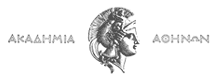 «Αναρτητέα στο Μητρώο»Διεύθυνση Οικονομικών Υπηρεσιών 			              Αθήνα, 2 Δεκεμβρίου 2016Τμήμα Προμηθειών					              (Σχετ. Α.Π. 124830)Διεύθυνση: Σόλωνος 84, Τ.Κ. 10680 ΑθήναΠληροφορίες: κ. ΚΟΝΤΟΕ ΣΤΑΥΡΟΥΛΑ          Τηλέφωνο: 210-3664793		            			Φαξ: 210-3664749Ιστοσελίδα: www.academyofathens.grE-mail: promitheies@academyofathens.gr	                                                  ΘΕΜΑ: «Προκήρυξη Διενέργειας Συνοπτικού διαγωνισμούγια την ανάδειξη Αναδόχου για την παροχή υπηρεσιών φύλαξηςτου Μεγάρου της Ακαδημίας Αθηνών».Η Ακαδημία ΑθηνώνΈχοντας υπόψη τις διατάξεις :1. Του Ν. 4412/2016 (ΦΕΚ 147Α΄/8-8-2016) «Δημόσιες συμβάσεις έργων, προμηθειών και Υπηρεσιών (προσαρμογή στις Οδηγίες 2014/24/ΕΕ και 2014/25/ΕΕ)».2. Του Ν. 4270/2014 (ΦΕΚ 143Α΄/28-06-14) «Αρχές δημοσιονομικής διαχείρισης και εποπτείας (ενσωμάτωση της Οδηγίας 2011/85/ΕΕ) δημόσιο λογιστικό και άλλες διατάξεις», όπως τροποποιηθέν ισχύει.3. Του Ν. 3886/2010 «Δικαστική προστασία κατά τη σύναψη δημοσίων συμβάσεων  - εναρμόνιση της ελληνικής νομοθεσίας με την Οδηγία 89/665/ΕΚ του Συμβουλίου της 21ης Ιουνίου 1989 (L395) και την Οδηγία 92/13/ΕΟΚ του Συμβουλίου  της 25ης Φεβρουαρίου 1992 (l76) όπως τροποποιήθηκαν με την οδηγία 2007/66 ΕΚ του Ευρωπαϊκού Κοινοβουλίου και του Συμβουλίου της 11.12.2007 (L335)» (ΦΕΚ 173Α΄/2010) όπως τροποποιηθέν ισχύει.4. Του Ν. 2690/1999 (ΦΕΚ 45Α΄/09-03-1999) «Κύρωση του Κώδικα Διοικητικής Διαδικασίας και άλλες διατάξεις» όπως τροποποιηθέν ισχύει5. Του π.δ. 122/2006 (ΦΕΚ  Α΄ 23/16.6.2006) «Οργανισμός Διοικητικών Υπηρεσιών της Ακαδημίας Αθηνών»6. Του άρθρου 62 Ν. 4342/2015 (ΦΕΚ 143Α/09.11.2015) «Συνταξιοδοτικές ρυθμίσεις, ενσωμάτωση στο Ελληνικό Δίκαιο … και άλλες διατάξεις» 7. Του Ν. 3861/2010 (Φ.Ε.Κ. 112 Α΄/2010) «Ενίσχυση της διαφάνειας με την υποχρεωτική ανάρτηση νόμων και πράξεων των κυβερνητικών, διοικητικών και αυτοδιοικητικών οργάνων στο διαδίκτυο «Πρόγραμμα Διαύγεια» και άλλες διατάξεις», όπως τροποποιηθέν ισχύει.8. Του άρθρου 68 του Ν. 3863/2010 (ΦΕΚ 115/Α/2010) όπως τροποποιήθηκε με το άρθρο 22 του Ν. 4144/13 (ΦΕΚ 88Α΄) "Αντιμετώπιση της παραβατικότητας στην κοινωνική ασφάλιση και στην αγορά εργασίας"9. Του άρθρου 26 Ν. 4024/2011 (ΦΕΚ 226Α΄/27.10.2011)"Συνταξιοδοτικές ρυθμίσεις, ενιαίο μισθολόγιο - βαθμολόγιο, εργασιακή εφεδρεία και άλλες διατάξεις εφαρμογής του μεσοπρόθεσμου πλαισίου δημοσιονομικής στρατηγικής 2012-2015 10. Του Ν. 4320/2015 (ΦΕΚ 29Α΄/19.3.2015) "Ρυθμίσεις για τη λήψη άμεσων μέτρων για την αντιμετώπιση της ανθρωπιστικής κρίσης, την οργάνωση της Κυβέρνησης και των Κυβερνητικών Οργάνων και λοιπές διατάξεις 11. Του Ν. 4172/2013  (ΦΕΚ 167Α΄23.7.2013) "Φορολογία Εισοδήματος, επείγοντα μέτρα εφαρμογής του Ν. 4046/2012, 4093/2012 και 4127/2013 και άλλες διατάξεις 12. Του Ν. 4129/2013 (ΦΕΚ 52Α΄28.2.2013) "Κύρωση του κώδικα νόμων για το Ελεγκτικό Συνέδριο" 13. Του Ν. 4354/2015 (ΦΕΚ 176Α΄/16.12.2015) "Διαχείριση των μη εξυπηρετούμενων δανείων, μισθολογικές ρυθμίσεις και άλλες επείγουσες διατάξεις εφαρμογής της συμφωνίας δημοσιονομικών στόχων και διαρθρωτικών μεταρρυθμίσεων"14. Του Ν. 4332/2015 (ΦΕΚ 76Α΄/9.7.2015) "Τροποποίηση διατάξεων Κώδικα Ελληνικής Ιθαγένειας - Τροποποίηση του Ν. 4521/2014 για την προσαρμογή της ελληνικής νομοθεσίας στις οδηγίες του ΕΚ και του Συμβουλίου 2011/98/ΕΕ σχετικά με την ενιαία διαδικασία υποβολής αίτησης για τη χορήγηση στους πολίτες τρίτων χωρών ενιαίας άδειας διαμονής και εργασίας στην επικράτειας κράτους - μέλους και σχετικά με κοινό σύνολο δικαιωμάτων για τους εργαζόμενους από τρίτες χώρες που διαμένουν νομίμως σε κράτος - μέλος και 2014/36/ΕΕ σχετικά με τις προϋποθέσεις εισόδου και διαμονής πολιτών τρίτων χωρών με σκοπό την εποχιακή εργασία και άλλες διατάξεις.15. Το π.δ. 24/2015 (ΦΕΚ Α/20) "Σύσταση και μετονομασία Υπουργείων, μεταφορά της Γενικής Γραμματείας Κοινωνικών Ασφαλίσεων 16. Την ΚΥΑ Π1/2380/2012 (ΦΕΚ 3400Β΄/2012) "Ρύθμιση των ειδικότερων θεμάτων λειτουργίας και διαχείρισης του Κεντρικού Ηλεκτρονικού Μητρώου Δημοσίων Συμβάσεων του Υπουργείου Ανάπτυξης, Ανταγωνιστικότητας, Υποδομών, Μεταφορών και Δικτύων".17. Του Ν. 4013/2011: «Σύσταση ενιαίας Ανεξάρτητης Αρχής Δημοσίων Συμβάσεων και Κεντρικού Ηλεκτρονικού Μητρώου Δημοσίων Συμβάσεων- Αντικατάσταση του έκτου κεφαλαίου του N. 3588/2007 (πτωχευτικός κώδικας)- Προπτωχευτική διαδικασία εξυγίανσης και άλλες διατάξεις» (Φ.Ε.Κ. 204 Α΄/2011), όπως τροποποιηθέν ισχύει.18. Των άρθρων 1 και 3, του Ν. 4250/2014 «Διοικητικές Απλουστεύσεις - Καταργήσεις, Συγχωνεύσεις Νομικών Προσώπων και Υπηρεσιών του Δημοσίου Τομέα - Τροποποίηση Διατάξεων του Π. Δ. 318/1992 (Α΄ 161) και λοιπές ρυθμίσεις» (Φ.Ε.Κ. 74 Α΄/2014).19. Του Π.Δ. 113/2010 (ΦΕΚ 194 Α΄) «Ανάληψη υποχρεώσεων από τους διατάκτες».20. Την υπ' αριθ πρωτ 9112/29.11.2016. (ΑΔΑ: ΨΓΙΝ46Ψ8ΝΣ-Σ1Δ) απόφαση δέσμευσης πίστωσης από τον ΚΑΕ 0899.21. Την 18.10.2016 (Θέμα 3) απόφαση της Συγκλήτου της Ακαδημίας Αθηνών περί διενέργειας του διαγωνισμού22. Την υπ' αριθ. πρωτ. 124797/22.11.2016 (ΑΔΑ: 6ΡΣΖ46Ψ8ΝΣ-5Η3) απόφαση του Γενικού Γραμματέως της Ακαδημίας Αθηνών που αφορά τη συγκρότηση επιτροπής α) διενέργειας & αξιολόγησης διαγωνισμών β) αξιολόγησης ενστάσεων και γ) παρακολούθησης & παραλαβής, σύμφωνα με το άρθρο 26 Ν. 4024/201123. Την ανάγκη παροχής υπηρεσιών φύλαξης του Μεγάρου της Ακαδημίας Αθηνών.ΠΡΟΚΗΡΥΣΣΕΙΤη διενέργεια συνοπτικού διαγωνισμού με κριτήριο κατακύρωσης την πλέον συμφέρουσα από οικονομική άποψη προσφορά αποκλειστικά βάσει τιμής, με σφραγισμένες έγγραφες προσφορές σε ευρώ,  για την ανάδειξη Αναδόχου για την παροχή υπηρεσιών φύλαξης του Μεγάρου της Ακαδημίας Αθηνών, σύμφωνα με τις τεχνικές προδιαγραφές-ειδικούς όρους, όπως περιγράφονται στο Παράρτημα, που αποτελεί αναπόσπαστο μέρος της παρούσας. Η συνολική προϋπολογισθείσα δαπάνη ανέρχεται στο ποσό των πενήντα έξι χιλιάδων τετρακοσίων ευρώ (56.400,00 €), πλέον Φ.Π.Α. 24%, διάρκειας ενός (1) έτους από την υπογραφή της σύμβασης.Η προκήρυξη του διαγωνισμού θα αναρτηθεί στο Πρόγραμμα "Διαύγεια", στην ιστοσελίδα της Ακαδημίας Αθηνών και στο Κεντρικό Ηλεκτρονικό Μητρώο Δημοσίων Συμβάσεων ΚΗΜΔΗΣ - www.eprocurement.gov.gr και περίληψη αυτής στο Εθνικό Τυπογραφείο.Η δαπάνη της προμήθειας θα βαρύνει τις πιστώσεις του τακτικού προϋπολογισμού και ειδικότερα του ΚΑΕ 0899, του οικονομικού έτους 2017. ΜΕΡΟΣ Α: ΑΝΤΙΚΕΙΜΕΝΟ & ΠΡΟΔΙΑΓΡΑΦΕΣ ΣΥΜΒΑΣΗΣΑ1. Περιβάλλον της ΣυμβάσηςΑ1.1 Όργανα & ΕπιτροπέςΕπιτροπή διενέργειας & αξιολόγησης των αποτελεσμάτων Η Επιτροπή διενέργειας & αξιολόγησης των αποτελεσμάτων και των διαδικασιών διαπραγμάτευσης ορίστηκε με την υπ' αριθ. 124797/22.11.2016 απόφαση του Γενικού Γραμματέως της Ακαδημίας Αθηνών και έχει ως αρμοδιότητα τη διενέργεια του διαγωνισμού και την αξιολόγηση των προσφορών.Επιτροπή αξιολόγησης ενστάσεων (ΕΑΕ)Η "Επιτροπή αξιολόγησης ενστάσεων (ΕΑΕ)" της παρ. 11α του άρθρου 221                           Ν.4412/2016 που ορίστηκε με την υπ' αριθ. 124797/22.11.2016 απόφαση του Γενικού Γραμματέως της Ακαδημίας Αθηνών, έχει ως αρμοδιότητα την παραλαβή, αξιολόγηση και εξέταση των προδικαστικών προσφυγών κατά της διακήρυξης του διαγωνισμού, της συμμετοχής προσφέροντος σ' αυτόν και της νομιμότητας της διενέργειάς του έως και της κατακυρωτικής απόφασης, που υποβάλλονται σύμφωνα με το Ν. 3886/2010.Επιτροπή παρακολούθησης και παραλαβής (ΕΠΠ)Η "Επιτροπή παρακολούθησης και παραλαβής (ΕΠΠ)" ορίστηκε με την υπ' αριθ. 124797/22.11.2016 απόφαση του Γενικού Γραμματέως της Ακαδημίας Αθηνών, έχει ως αρμοδιότητα την παρακολούθηση και τη βεβαίωση καλής εκτέλεσης και παραλαβής του αντικειμένου της σύμβασης της υπηρεσίας φύλαξης σύμφωνα με τα οριζόμενα στο άρθρο 219 Ν. 4412/2016.Α1.2 Αντικείμενο της σύμβασηςΗ παροχή υπηρεσιών φύλαξης στο Μέγαρο της Ακαδημίας Αθηνών θα γίνεται ως εξής: Α1.3 Τόπος παροχής της υπηρεσίαςΤο Μέγαρο της Ακαδημίας Αθηνών επί της οδού Πανεπιστημίου 28, Αθήνα.Α1.4 Διάρκεια σύμβασηςΟι υπηρεσίες φύλαξης θα παρασχεθούν στην Αναθέτουσα Αρχή για ένα (1) έτος από την υπογραφή της σύμβασης.Α1.5 ΑπαιτήσειςΚατά την εκτέλεση της σύμβασης, ο Ανάδοχος τηρεί τις υποχρεώσεις του που απορρέουν από τις διατάξεις της περιβαλλοντικής, κοινωνικοασφαλιστικής και εργατικής νομοθεσίας, που έχουν θεσπισθεί με το δίκαιο της Ένωσης, το εθνικό δίκαιο, συλλογικές συμβάσεις ή διεθνείς διατάξεις περιβαλλοντικού, κοινωνικού και εργατικού δικαίου, οι οποίες απαριθμούνται στο Παράρτημα Χ του Προσαρτήματος Α του                             Ν. 4412/2016. Η τήρηση των εν λόγω υποχρεώσεων ελέγχεται και βεβαιώνεται από τα όργανα που επιβλέπουν την εκτέλεση των δημοσίων συμβάσεων και τις αρμόδιες δημόσιες αρχές και υπηρεσίας που ενεργούν εντός των ορίων της ευθύνης και της αρμοδιότητάς τους. Η αθέτηση των υποχρεώσεων αυτών συνιστά σοβαρό επαγγελματικό παράπτωμα του Αναδόχου κατά την έννοια του άρθρου 73 παρ. 6 Ν. 4412/2016 κατά τα ειδικότερα οριζόμενα στις κείμενες διατάξεις. Ως σοβαρό επαγγελματικό παράπτωμα νοούνται ιδίως τα προβλεπόμενα στο άρθρο 68 παρ. 2 περ. γ Ν. 3863/2010.Ο Ανάδοχος εντάσσεται κατά προτεραιότητα στα προγράμματα επιθεωρήσεων και ελέγχων του Σώματος Επιθεώρησης Εργασίας (ΣΕΠΕ) σύμφωνα με το π.δ. 113/2014 (ΦΕΚ Α΄/180) όπως ισχύει, εφόσον πληροί τα ειδικότερα κριτήρια που ορίζονται στις διατάξεις που διέπουν τη λειτουργία των υπηρεσιών αυτών.Α1.5.1 Ειδικές απαιτήσεις έργου/ υποχρεώσεις του Aναδόχου/υποχρεώσεις προσωπικού Aναδόχου  Ειδικές Απαιτήσεις Έργου1. Το απασχολούμενο προσωπικό στο έργο της φύλαξης θα είναι αποκλειστικά προσωπικό του Αναδόχου και δεν θα έχει ουδεμία σχέση με την Αναθέτουσα Αρχή,  θα διαθέτει δε υποχρεωτικά και επί ποινή αποκλεισμού την απαιτούμενη ειδική άδεια security από την Αστυνομία.2. Το προσωπικό αυτό θα απασχολείται αποκλειστικά και μόνο για τη φύλαξη των εσωτερικών και εξωτερικών χώρων του Μεγάρου της Ακαδημίας Αθηνών  και σε καμία περίπτωση σε εργασίες που δεν θα αφορούν την Ακαδημία Αθηνών.3. Το προσωπικό που θα απασχολεί ο Ανάδοχος οφείλει να έχει την έγκριση και την αποδοχή της Αναθέτουσας Αρχής.4. Το προσωπικό που θα αναλάβει τη φύλαξη πρέπει να είναι άριστα εκπαιδευμένο στη φύλαξη χώρων, στη χρήση σωστικών και πυροσβεστικών μέσων και να είναι πιστοποιημένο για την παροχή των σχετικών υπηρεσιών.Το προσωπικό θα εκπαιδευτεί ειδικά στα υπάρχοντα συστήματα ασφαλείας της Ακαδημίας Αθηνών (σύστημα κλοπής, σύστημα πυρανίχνευσης και πυρασφάλειας) και γενικά στις απαιτήσεις χρήσης των συστημάτων ασφαλείας της Ακαδημίας Αθηνών  αλλά και στις αλλαγές που θα προταθούν.5. Ο έλεγχος του προσωπικού και οι σχετικές εντολές θα δίδονται από το αρμόδιο τμήμα, επίσης τυχόν αλλαγές των προγραμμάτων θα γίνονται με άδεια της Αναθέτουσας Αρχής.6. Το απασχολούμενο προσωπικό θα αντικαθίσταται σε κάθε περίπτωση, μετά από σύμφωνη γνώμη της Αναθέτουσας Αρχής.7. Οι διαδικασίες φύλαξης θα καθορίζονται αποκλειστικά από την Αναθέτουσα Αρχή. Δε θα γίνονται δημόσια γνωστές, ούτε θα κοινοποιούνται ή θα κοινολογούνται στο υπόλοιπο προσωπικό του Αναδόχου, παρά μόνο σε εκείνο που κρίνεται απολύτως απαραίτητο για να αναλάβει την υλοποίησή τους ύστερα από συνεννόηση με τα αρμόδια και υπεύθυνα στελέχη του Αναδόχου.8. Η ύπαρξη λειτουργίας ραδιοδικτύου για το Νομό Αττικής, για την άμεση επικοινωνία σε κάθε περίπτωση.Υποχρεώσεις Αναδόχου1. Ο Ανάδοχος είναι αποκλειστικά υπεύθυνος, ως τεχνικός υπεύθυνος, για κάθε ζημία ή βλάβη που θα προξενηθεί από εργατικό ή μη ατύχημα στο προσωπικό που απασχολεί για την υλοποίηση της υπηρεσίας.2. Απαράβατος βασικός όρος είναι η υποχρέωση του Αναδόχου για την απαρέγκλιτη τήρηση των διατάξεων της Εργατικής Νομοθεσίας, δηλαδή καταβολή των νόμιμων αποδοχών, οι οποίες σε καμία περίπτωση δεν μπορεί να είναι κατώτερες των προβλεπομένων από την οικεία (κλαδική) ΣΣΕ, τήρηση του νόμιμου ωραρίου, ασφαλιστική κάλυψη, όροι υγιεινής των εργαζομένων κ.λ.π. Σε κάθε περίπτωση που θα διαπιστωθεί παράβαση του ανωτέρω όρου θα καταγγέλλεται η σύμβαση με τον Ανάδοχο και θα κηρύσσεται αυτός έκπτωτος.3. Ο Ανάδοχος υποχρεούται να προσκομίσει κατάσταση θεωρημένη από το ΙΚΑ, του προσωπικού που θα απασχολεί στην Ακαδημία Αθηνών. 4. Ο Ανάδοχος σε κάθε περίπτωση είναι υποχρεωμένος να καταβάλλει όλες τις αποδοχές, επιδόματα, προσαυξήσεις κ.λ.π. που δικαιούται ο κάθε εργαζόμενος, σύμφωνα με την προϋπηρεσία του και την οικογενειακή του κατάσταση, να χορηγεί κατά τους καλοκαιρινούς μήνες το σύνολο της άδειας αναψυχής και το επίδομα αδείας σε όσους εργαζόμενους το δικαιούνται. Το στοιχείο αυτό είναι υποχρεωτικό και σε περίπτωση μη τήρησης ο Ανάδοχος θα κηρύσσεται έκπτωτος. 5. Ο Ανάδοχος αναλαμβάνει την υποχρέωση να αποζημιώνει την Αναθέτουσα Αρχή για κάθε ζημία ή βλάβη που θα προξενηθεί σε αυτήν, στις εγκαταστάσεις, στο προσωπικό της ή στους τρίτους και θα οφείλεται σε αποκλειστική αμέλεια του Αναδόχου ή των υπαλλήλων του, κατά την άσκηση των καθηκόντων τους και για όλη τη διάρκεια της σύμβασης αυτής, εντός των ορίων της ασφαλιστικής κάλυψης και σύμφωνα με τη διαδικασία που καθορίζεται στο ασφαλιστήριο συμβόλαιο.6. Ο Ανάδοχος θα τηρεί «βιβλίο ή βιβλία συμβάντων» όπου θα καταχωρούνται ανά πάσα στιγμή όλα τα συμβάντα σχετικά με τη φύλαξη, θα ενημερώνεται δε σε καθημερινή βάση το αρμόδιο τμήμα της Αναθέτουσας Αρχής.7. Ο Ανάδοχος αναλαμβάνει την υποχρέωση να ασφαλίσει σε Ασφαλιστική Εταιρεία της επιλογής της τον κίνδυνο της Γενικής Ασφαλιστικής Ευθύνης για ζημίες ή βλάβες που τυχόν θα προκληθούν στα κτήρια ή στις εγκαταστάσεις της Αναθέτουσας Αρχής, στο εργαζόμενο σε αυτούς προσωπικό, ή σε οποιονδήποτε τρίτο, από αποκλειστική αμέλεια της Αναδόχου ή των υπαλλήλων της, σε περίπτωση συμβάντος ή συμβάντων καλυπτόμενων από το σχετικό ασφαλιστήριο συμβόλαιο, σύμφωνα με τους ειδικούς και γενικούς όρους αυτού, ανεξάρτητα από τον αριθμό των παθόντων, οι οποίοι εγείρουν αξίωση αποζημίωσης τη διάρκεια της ασφαλιστικής περιόδου.8. Ο Ανάδοχος αναλαμβάνει την υποχρέωση να γνωρίσει εξ΄ αρχής το όνομα της Αναθέτουσας Αρχής στην ασφαλιστική εταιρεία ως καλυπτόμενου από την ως άνω ασφάλιση και να διατηρεί σε ισχύ την παραπάνω ασφαλιστική κάλυψη καθ’ όλη τη διάρκεια ισχύος της σύμβασης. Κάθε τροποποίηση, ακύρωση ή λήξη του παραπάνω ασφαλιστηρίου συμβολαίου θα γνωστοποιείται στα ενδιαφερόμενα μέρη προ τριών (3) τουλάχιστον ημερών, εγγράφως. Σε 10 ημέρες από την έναρξη της σύμβασης, ο Ανάδοχος θα παραδώσει στην Αναθέτουσα Αρχή πιστοποιητικά, τα οποία θα υποδεικνύουν τη σύναψη της παραπάνω ασφαλιστικής κάλυψης.9. Ο Ανάδοχος ευθύνεται για την εποπτεία του προσωπικού του. Η εποπτεία θα ασκείται από διορισμένο εκπρόσωπό του, στον καθορισμένο τόπο εργασίας. Ο εξουσιοδοτημένος εκπρόσωπος του Αναδόχου θα πρέπει κατά καιρούς να διαθέτει χρόνο για διαβουλεύσεις και συνεννοήσεις με τον υπεύθυνο της Αναθέτουσας Αρχής, για θέματα που τυχόν θα ανακύψουν στην πράξη, θέματα αμοιβαίας ενημέρωσης και παραλαβή εγγράφων αναφορών, όπου και όταν αυτές απαιτούνται.10. Η φύση, οι συνθήκες και καταστάσεις των καθηκόντων του μπορεί να τον υποχρεώνουν να αναλαμβάνει την πρωτοβουλία λήψεως αποφάσεων και ανάληψης ταχέων ενεργειών με δική του ευθύνη. Για τους λόγους αυτούς πρέπει να είναι πάντοτε ενήμερος των ειδικών καθηκόντων του, ώστε να μπορεί να αντιμετωπίζει αποκλειστικά τέτοια θέματα.11. Υποχρεούται να παραλαμβάνει και να παραδίδει τα καθήκοντά του σε προκαθορισμένο χρόνο, και για κανένα λόγο δεν θα πρέπει να εγκαταλείπει τη θέση του εάν ο αντικαταστάτης του δεν έχει έρθει και δεν έχει ενημερωθεί ο κεντρικός σταθμός του Αναδόχου.12. Κατά τη διάρκεια της υπηρεσίας του, ο Ανάδοχος είναι υποχρεωμένος να καταβάλει τις καλύτερες προσπάθειες προκειμένου να διατηρεί τη συγκέντρωση και προσοχή του, ώστε να εκτελεί τις υπηρεσίες που πρόκειται  να έχει.13. Ο Ανάδοχος είναι υποχρεωμένος να εκτελεί πιστά τα ειδικά ανατιθέμενα καθήκοντα και να διατηρεί μια επιμελή στάση ως προς τις υποχρεώσεις του προς την Αναθέτουσα Αρχή.14. Ο Ανάδοχος είναι υποχρεωμένος να είναι εχέμυθος πάνω σε κάθε τι που αφορά τη λειτουργία και το προσωπικό της Αναθέτουσας Αρχής.15. Ο Ανάδοχος οφείλει να φροντίζει ώστε το προσωπικό φύλαξης να είναι σοβαρό, προσεκτικό, παρατηρητικό και αποτελεσματικό και πρέπει να συμπεριφέρεται προς τρίτους με ευγένεια.16. Ο Ανάδοχος οφείλει να φροντίζει ώστε το προσωπικό φύλαξης να φορά τις τυποποιημένες στολές της εταιρείας με όλα τα εξαρτήματά της, εξοπλισμό και σήμα.17. Ο Ανάδοχος υποχρεούται να παρέχει ασυρμάτους στο προσωπικό φύλαξης καθ’ όλο το εικοσιτετράωρο.18. Ο Ανάδοχος οφείλει να φροντίζει ώστε το προσωπικό φύλαξης να είναι πάντοτε καθαρό, να έχει καλή εμφάνιση και να είναι σε καλή φυσική κατάσταση.19. Ο Ανάδοχος οφείλει να φροντίζει ώστε το προσωπικό φύλαξης να εκτελεί όλα τα καθήκοντα τα οποία νομίμως του έχουν ανατεθεί, σύμφωνα με τις καθορισθείσες και συμφωνηθείσες διαδικασίες.20. Ο Ανάδοχος οφείλει να φροντίζει ώστε το προσωπικό φύλαξης  να συμπληρώνει και να υποβάλει τα καθορισμένα έγγραφα και εκθέσεις στον Ανάδοχο και στην Αναθέτουσα Αρχή.21. Να προγραμματίζει τις βάρδιες του προσωπικού φύλαξης σε μηνιαία βάση, σύμφωνα με τις εργάσιμες, τα σαββατοκύριακα και τις αργίες του αναφερόμενου μήνα.22. Ο προγραμματισμός των βαρδιών (διάρκεια και συχνότητα) θα γίνεται με σεβασμό στην εθνική εργατική νομοθεσία. Ο μηνιαίος προγραμματισμός υπηρεσιών φύλαξης, με τα στοιχεία των εργαζομένων ανά βάρδια, θα αναρτάται με μέριμνα του Αναδόχου, σε σημείο εντός του Μεγάρου της Ακαδημίας Αθηνών, που θα του υποδείξει το αρμόδιο προσωπικό της Αναθέτουσας Αρχής. Να ορίσει εξειδικευμένο και έμπειρο στέλεχος ως επόπτη παρακολούθησης ο οποίος θα διέρχεται συχνά και σε μη τακτά χρονικά διαστήματα από το Μέγαρο της Ακαδημίας, θα επιθεωρεί τους φύλακες και θα ενημερώνει αυτή για τυχόν προβλήματα που ανακύπτουν. Μεταξύ άλλων, ο επόπτης θα παρακολουθεί το ωράριο εργασίας, θα ελέγχει τη συμπεριφορά των φυλάκων και θα τους ανατροφοδοτεί με πληροφορίες σχετικά με τη βελτίωση των παρεχόμενων υπηρεσιών. 23. Το ωράριο εργασίας ενδέχεται να τροποποιηθεί σε έκτακτες κατά την κρίση της Αναθέτουσας Αρχής περιπτώσεις μετά από γραπτή ή προφορική γνωστοποίηση προς τον Ανάδοχο.24. Η Υπηρεσία άμεσης επέμβασης αφορά περιπτώσεις έκτακτων αναγκών ή ειδοποίησης για λήψη σήματος συναγερμού που μπορεί να εκδηλωθεί στα κάτωθι κτήρια: Πανεπιστημίου 28, Σόλωνος 84, Αλ. Σούτσου 22, Αναγνωστοπούλου 14, Ηπίτου 3, Συγγρού 129 & Βασ. Δίπλα 1. Υποχρεώσεις Προσωπικού Αναδόχου: Το προσωπικό ασφαλείας του Αναδόχου οφείλει: Να εντοπίζει και να παρακολουθεί καταστάσεις που δεν είναι συνήθεις και να επεμβαίνει την κατάλληλη στιγμή για να τις αντιμετωπίσει. Να τηρεί βιβλίο συμβάντων, το οποίο θα φυλάσσεται σε χώρο που θα υποδείξει η Αναθέτουσα Αρχή, όπου θα καταγράφονται η έναρξη ανάληψης και λήξης της υπηρεσίας κάθε φύλακα, τα τυχόν συμβάντα, καθώς και διαπιστώσεις φύλαξης ή περιπολίας σε κάθε θέση φύλαξης. Να ελέγχει, κατά την ανάληψη, την καλή λειτουργία των πάσης φύσεως τηλεπικοινωνιακών μέσων και συστημάτων ασφάλειας. Σε περίπτωση διαπίστωσης οποιασδήποτε βλάβης, ενεργεί σχετική καταγραφή στο βιβλίο συμβάντων. Να διενεργεί περιπολίες εσωτερικά ή εξωτερικά και να ελέγχει τον φωτισμό, τις θύρες, τα παράθυρα, τις εξόδους κινδύνου και λοιπά ευπαθή σημεία. Να ελέγχει αν λειτουργεί ο περιμετρικός φωτισμός, να παρακολουθεί τη  λειτουργία του για την πρόληψη σχετικών κινδύνων. Να ελέγχει τους κοινόχρηστους χώρους, τα κλιμακοστάσια και τους ανελκυστήρες. Να διευκολύνει την πρόσβαση ατόμων από ευπαθείς κοινωνικές ομάδες (άτομα με ειδικές ανάγκες, έγκυες, ασυνόδευτες μητέρες με παιδιά, ασυνόδευτους ανήλικες, ηλικιωμένα άτομα). Να ελέγχει την αλληλογραφία και οποιοδήποτε άλλο αντικείμενο εισέρχεται στο κτήριο. Να παρακολουθεί την κίνηση των επισκεπτών στους εξωτερικούς ή/και κοινόχρηστους χώρους του Μεγάρου της Ακαδημίας Αθηνών και να επεμβαίνει σε περίπτωση που παρατηρήσει ύποπτες ενέργειες. Κατά την λήξη του ωραρίου εργασίας: Να ελέγχει τους χώρους του Μεγάρου για τυχόν παραμονή ατόμων εκτός ωραρίου λειτουργίας  της.Να επιθεωρεί τους χώρους και τις εγκαταστάσεις  του Μεγάρου, ενεργώντας προληπτικά και κατασταλτικά προς αποφυγή κάθε είδους ζημίας από πιθανή βλάβη (πυρκαγιάς, διαρροής νερού κ.λ.π.). Να φέρει τη στολή του Αναδόχου επιμελημένη και καθαρή, με όλα τα διακριτικά και το σήμα της εταιρείας. Να φέρει κάρτα αναγνώρισης με τη φωτογραφία , το ονοματεπώνυμο και την ιδιότητά του. Να τηρεί το βιβλίο συμβάντων όπου θα υπογράφει κατά την αλλαγή βάρδιας (ώρα ανάληψης καθηκόντων και αποχώρησης). Να μην αποχωρεί αν δεν έχει προσέλθει ο αντικαταστάτης του. Να είναι εφοδιασμένο, καθ’ όλη τη διάρκεια της βάρδιας με φακό νυκτός και σφυρίχτρα. Να έχει άριστη φυσική κατάσταση και υγεία. Να μη φέρει πυροβόλα όπλα. Να συμμορφώνεται στους κανονισμούς λειτουργίας της Αναθέτουσας Αρχής. Να συμπεριφέρεται ευγενικά προς τους επισκέπτες και υπαλλήλους και να εφαρμόζει τα οριζόμενα στον Κώδικα Επικοινωνίας Δημοσίων Υπαλλήλων (Κ.Ε.Δ.Υ.) Να μην δέχεται δώρα ή φιλοδωρήματα από κανέναν και για οποιοδήποτε λόγο. Να μην απομακρύνεται, ούτε να εγκαταλείπει τη θέση του για εξυπηρετήσεις ιδιωτικής φύσεως (μεταφορά αποσκευών, εξεύρεση ταξί κλπ.). Να μην ασχολείται με οποιαδήποτε άλλη εργασία εκτός από τα καθήκοντά του. Να μην χρησιμοποιεί το τηλέφωνο της Αναθέτουσας Αρχής για θέματα μη επαγγελματικού χαρακτήρα. Να μην καπνίζει στους χώρους όπου απαγορεύεται το κάπνισμα, καθώς και όταν συνδιαλέγεται με εργαζόμενους στην Αναθέτουσας Αρχής, με τους εξυπηρετούμενους αυτής,  καθώς και τους τυχόν επισκέπτες της Αναθέτουσας Αρχής. Να γνωρίζει τη λειτουργία και τους βασικούς χειρισμούς του μηχανολογικού εξοπλισμού του κτηρίου (ανελκυστήρων, κλιματισμού, αντλιών ύδατος και ηλεκτρογεννήτριας). Να γνωρίζει τη λειτουργία και τους βασικούς χειρισμούς τόσο των διατιθέμενων συστημάτων ασφαλείας των κτηρίων, όσο και αυτών που πιθανόν να προστεθούν από την Αναθέτουσα Αρχή, με μέριμνα και δαπάνη του Αναδόχου και χωρίς καμία επιπλέον επιβάρυνση της Αναθέτουσας Αρχής. Να εκτελεί τις απαραίτητες ενέργειες στις περιπτώσεις έκτακτης ανάγκης (πυρκαγιά, σεισμός, τρομοκρατική ενέργεια, συναγερμός, κλπ.) Να γνωρίζει τα βασικά στοιχεία της εσωτερικής λειτουργίας των κτηρίων. ΕΙΔΙΚΑ ΚΑΘΗΚΟΝΤΑ ΠΡΟΣΩΠΙΚΟΥ ΑΣΦΑΛΕΙΑΣΣε περίπτωση πυρκαγιάς, σημαίνει αμέσως συναγερμό με οποιονδήποτε τρόπο, προσπαθεί να τη σβήσει χρησιμοποιώντας τα πυροσβεστικά μέσα που διαθέτει και ταυτόχρονα ενημερώνει την Πυροσβεστική Υπηρεσία, το Κέντρο Ασφάλειας του Αναδόχου  και τον Υπεύθυνο της Αναθέτουσας Αρχής.Σε περίπτωση που φυσικό φαινόμενο (πλημμύρα, σεισμός κλπ.) προκαλέσει ζημιά ή πιθανότητα ζημίας στο Μέγαρο, χρησιμοποιεί οποιοδήποτε μέσο διαθέτει για να προλάβει ή να περιορίσει την έκταση της ζημιάς, ειδοποιώντας ταυτόχρονα την αρμόδια Υπηρεσία, το Κέντρο Ασφάλειας του Αναδόχου και τον Υπεύθυνο της Αναθέτουσας Αρχής. Σε περίπτωση σεισμού ή πυρκαγιάς να συμβάλει στην εκκένωση του κτηρίου, εφόσον αυτό κριθεί αναγκαίο, σύμφωνα με την εκπαίδευσή του. Σε περίπτωση που άλλο αίτιο προκαλεί ζημιά ή πιθανότητα να προκαλέσει ζημιά στην Αναθέτουσα Αρχή (ληστεία, κλοπή, διάρρηξη, εσκεμμένη φθορά κλπ.) προσπαθεί να την αποτρέψει με τις μεθόδους που έχει εκπαιδευτεί από τον Ανάδοχο και ταυτόχρονα ειδοποιεί το κέντρο ελέγχου του Αναδόχου και τον Υπεύθυνο της Αναθέτουσας Αρχής.Φροντίζει για τη σωστή λειτουργία των συστημάτων ασφαλείας (συναγερμός), λαμβάνει τις κατάλληλες θέσεις για την αντιμετώπιση του προβλήματος, χρησιμοποιώντας τις μεθόδους που γνωρίζει από την εκπαίδευση που έχει λάβει από τον Ανάδοχο, ενημερώνοντας την αντίστοιχη υπηρεσία, Κέντρο Ασφαλείας του Αναδόχου και τον Υπεύθυνο της Αναθέτουσας Αρχής.Είναι υπεύθυνο για την παρατήρηση και ενημέρωση της Αναθέτουσας Αρχής και του Αναδόχου (άμεση ή έμμεση) για οποιοδήποτε περιστατικό ή παρατήρησή του που έχει σχέση με την ασφάλεια από παντός κινδύνου της Αναθέτουσας Αρχής.Σε περίπτωση ανεύρεσης περίεργων αντικειμένων, μετά από μακροσκοπικό έλεγχο βεβαιώνεται ότι δεν είναι ύποπτα και τα αποθηκεύει προς παράδοση, ειδάλλως ειδοποιούν τους υπεύθυνους της Αναθέτουσας Αρχής και την Αστυνομία. ΜΕΡΟΣ Β: ΓΕΝΙΚΟΙ & ΕΙΔΙΚΟΙ ΟΡΟΙ ΤΟΥ ΔΙΑΓΩΝΙΣΜΟΥΒ1 Γενικές ΠληροφορίεςΒ1.1 Αντικείμενο του Διαγωνισμού Αντικείμενο του διαγωνισμού είναι η ανάδειξη Αναδόχου για την παροχή υπηρεσιών φύλαξης στο Μέγαρο της Ακαδημίας Αθηνών με κριτήριο ανάθεσης την πλέον συμφέρουσα από οικονομική άποψη προσφορά αποκλειστικά βάσει τιμής σύμφωνα με το παρακάτω ωράριο:Γίνονται δεκτές προσφορές για το σύνολο των απαιτήσεων των υπηρεσιών φύλαξης. Εναλλακτικές προσφορές δεν επιτρέπονται.Β1.2 Εκτιμώμενη Αξία Σύμβασης (Προϋπολογισμός)Η αξία της υπό ανάθεση σύμβασης εκτιμάται από την Αναθέτουσα Αρχή στο ποσό  των πενήντα έξι χιλιάδων τετρακοσίων ευρώ (56.400,00€), πλέον Φ.Π.Α. 24%,  διάρκειας ενός (1) έτους από την υπογραφή της σύμβασης.Ως βάση για τον υπολογισμό της εκτιμώμενης αξίας της υπό ανάθεση σύμβασης ελήφθη η πραγματική αξία των διαδοχικών συμβάσεων του ιδίου τύπου που συνήφθησαν κατά τα προήγουμενα (άρθρο 6 παρ. 11 Ν. 4412/2016)Η προμήθεια θα χρηματοδοτηθεί από τον Τακτικό Προϋπολογισμό της Ακαδημίας Αθηνών. Το σύνολο της δαπάνης θα βαρύνει τις πιστώσεις του ΚΑΕ 0899.00Β1.3 Στοιχεία Αναθέτουσας ΑρχήςΑΚΑΔΗΜΙΑ ΑΘΗΝΩΝ				              Διεύθυνση: ΠΑΝΕΠΙΣΤΗΜΙΟΥ 28 – 10679 ΑΘΗΝΑ Τηλέφωνο: 210-3664700, Φαξ: 210-3634806Ιστοσελίδα: www.academyofathens.gr, E-mail: info@academyofathens.grΒ1.4 Ημερομηνία αποστολής της Διακήρυξης Η διακήρυξη του διαγωνισμού εστάλη για δημοσίευση:1. Στο Πρόγραμμα Διαύγεια  στις 30-11-2016.2. Στο Κεντρικό Ηλεκτρονικό Μητρώο Δημοσίων Συμβάσεων στις 30-11-2016.3. Tο πλήρες σώμα της διακήρυξης βρίσκεται από 30-11-2016. διαθέσιμο σε ηλεκτρονική μορφή στην ιστοσελίδα της Ακαδημίας Αθηνών www.academyofathens.gr   4. Στο Εθνικό Τυπογραφείο στις 30.11.2016Β1.5 Τόπος και χρόνος υποβολής προσφορώνΟι υποψήφιοι Ανάδοχοι μπορούν να υποβάλλουν τις προσφορές τους σύμφωνα με τα οριζόμενα στην παρούσα διακήρυξη από τις 1-12-2016 μέχρι 13-12-2016 & ώρα 13.00 στη Διεύθυνση Οικονομικών Υπηρεσιών, Τμήμα Προμηθειών 2ος όροφος                          κ. Σ. Κοντοέ, Σόλωνος 84, τ.κ.10679 Αθήνα, Β1.6 Ηλεκτρονική διάθεση των εγγράφων της σύμβασηςΤο πλήρες κείμενο της διακήρυξης μαζί με τα παραρτήματά της διατίθεται σε ηλεκτρονική μορφή μέσω του διαδικτύου στη διεύθυνση του ιστότοπου της Ακαδημίας Αθηνών www.academyofathens.gr B1.7 Παροχή διευκρινίσεων επί της διακήρυξηςΕφόσον ζητηθούν το αργότερο επτά (7) ημέρες πριν από τη λήξη της προθεσμίας που έχει οριστεί για την παραλαβή των προσφορών, η Αναθέτουσα Αρχή παρέχει σε όλους τους προσφέροντες που συμμετέχουν στη διαδικασία σύναψης σύμβασης συμπληρωματικές πληροφορίες σχετικά με τις προδιαγραφές και οποιαδήποτε σχετικά δικαιολογητικά το αργότερο έξι (6) ημέρες πριν από τη λήξη της εν λόγω προθεσμίας σύμφωνα με το άρθρο 67 παρ. 2 Ν. 4412/2016.Τα σχετικά αιτήματα παροχής διευκρινίσεων υποβάλλονται μέσω ηλεκτρονικού ταχυδρομείου στη διεύθυνση promitheies@academyofathens.gr μέχρι και την 6.12.2016 [επτά (7) ημέρες πριν τη λήξη προθεσμίας παραλαβής προσφορών] και απαντώνται αντίστοιχα μέχρι την 7.12.2016 [έξι (6) ημέρες πριν τη λήξη προθεσμίας παραλαβής προσφορών]. Κανένας υποψήφιος Ανάδοχος δεν μπορεί σε οποιαδήποτε περίπτωση να επικαλεσθεί προφορικές απαντήσεις εκ μέρους της Αναθέτουσας Αρχής.Γίνεται μνεία ότι συμπληρωματικές πληροφορίες/γραπτές διευκρινίσεις της Αναθέτουσας Αρχής επί ερωτημάτων των ενδιαφερομένων σχετικά με τα έγγραφα και τη διαδικασία του διαγωνισμού θα αναρτώνται σε ηλεκτρονική μορφή και στο διαδικτυακό τόπο της Αναθέτουσας Αρχής www.academyofathens.gr B2. Δικαιωμα συμμετοχησ - δικαιολογητικα (κριτηρια ποιοτικησ επιλογησ)Β2.1 Δικαίωμα ΣυμμετοχήςΠροσφέροντες και, σε περίπτωση ενώσεων, τα μέλη αυτών μπορούν να είναι φυσικά ή νομικά πρόσωπα εγκατεστημένα σε:α) σε κράτος-μέλος της Ένωσης, β) σε κράτος-μέλος του Ευρωπαϊκού Οικονομικού Χώρου (Ε.Ο.Χ.),γ) σε τρίτες χώρες που έχουν υπογράψει και κυρώσει τη Συμφωνία Δημοσίων Συμβάσεων του Π.Ο.Ε, η οποία κυρώθηκε από την Ελλάδα με το Ν. 2513/97 (ΦΕΚ Α΄139) υπό τον όρο ότι η σύμβαση καλύπτεται από την Σ. .Σ., καθώς και δ) σε τρίτες χώρες που δεν εμπίπτουν στην περίπτωση γ’ και έχουν συνάψει διμερείς ή πολυμερείς συμφωνίες με την Ένωση σε θέματα διαδικασιών ανάθεσης δημοσίων συμβάσεων τα οποία πληρούν τις προϋποθέσεις των α. 73 και 74 του Ν. 4412/2016.Δεν έχουν Δικαίωμα Συμμετοχής στο Διαγωνισμό:Όσοι υποψήφιοι Ανάδοχοι εμπίπτουν στις κατηγορίες που αναφέρονται στα Άρθρα 73 και 74 του Ν. 4412/2016, όπως αναφέρονται στην παρ. Β2.2 της παρούσας.Οι ενώσεις προσώπων, σε περίπτωση που οποιαδήποτε από τις προϋποθέσεις αποκλεισμού της παραγράφου αυτής, ισχύει για ένα τουλάχιστον μέλος τηςΌσα πρόσωπα, μετέχουν αυτόνομα ή σε Ένωση ή ως υπεργολάβοι σε περισσότερα του ενός σχήματα διαγωνιζόμενων.Β2.2 Λόγοι αποκλεισμού- Παρεκκλίσεις- Επανορθωτικά μέτρα1. Η Αναθέτουσα Αρχή αποκλείει έναν οικονομικό φορέα από τη συμμετοχή στη διαδικασία σύναψης σύμβασης όταν αποδεικνύει, με την επαλήθευση που προβλέπεται στα άρθρα 79 έως 81 του Ν. 4412/2016, ή είναι γνωστό στην Αναθέτουσα Αρχή με άλλο τρόπο, ότι υπάρχει εις βάρος του τελεσίδικη καταδικαστική απόφαση για έναν από τους λόγους που απαριθμούνται στην παρ. 1 του άρθρου 73 του ως άνω Νόμου.2. Η υποχρέωση αποκλεισμού οικονομικού φορέα εφαρμόζεται επίσης όταν το πρόσωπο εις βάρος του οποίου εκδόθηκε τελεσίδικη καταδικαστική απόφαση είναι μέλος του διοικητικού, διευθυντικού ή εποπτικού οργάνου του εν λόγω οικονομικού φορέα ή έχει εξουσία εκπροσώπησης, λήψης αποφάσεων ή ελέγχου σε αυτό. Η υποχρέωση αυτή αφορά ιδίως: α) στις περιπτώσεις εταιρειών περιορισμένης ευθύνης (ΕΠΕ) και προσωπικών εταιρειών (ΟΕ και ΕΕ), τους διαχειριστές, β) στις περιπτώσεις ανωνύμων εταιρειών (ΑΕ), τον Διευθύνοντα Σύμβουλο, καθώς και όλα τα μέλη του Διοικητικού Συμβουλίου.3. Αποκλείεται επίσης από τη συμμετοχή στη διαδικασία σύναψης σύμβασης οποιοσδήποτε οικονομικός φορέας, για τους λόγους που αναφέρονται στην παρ. 2 του άρθρου 73 του Ν. 4412/2016.4. Η Αναθέτουσα Αρχή μπορεί να αποκλείει από τη συμμετοχή στη διαδικασία σύναψης σύμβασης οποιονδήποτε οικονομικό φορέα σε οποιαδήποτε από τις καταστάσεις που περιγράφονται στην παρ. 4 του άρθρου 73 του Ν. 4412/2016.5. Δικαιολογητικά που έχουν εκδοθεί σε γλώσσα άλλη, εκτός της Ελληνικής, και υποβλήθηκαν χωρίς να συνοδεύονται από επίσημη μετάφρασή τους στην Ελληνική γλώσσα.6. Σε οποιοδήποτε χρονικό σημείο κατά τη διάρκεια της διαδικασίας σύναψης σύμβασης, η Αναθέτουσα Αρχή αποκλείει έναν οικονομικό φορέα, όταν αποδεικνύεται ότι αυτός βρίσκεται λόγω πράξεων ή παραλείψεων αυτού είτε πριν είτε κατά τη διαδικασία, σε μία από τις περιπτώσεις των παρ. 1, 2 και 4 του α. 73 του Ν. 4412/2016.7. Παρέκκλιση επιτρέπεται κατ’ εξαίρεση: α) από τον υποχρεωτικό αποκλεισμό που προβλέπεται στις παρ. 1 και 2 του α. 73 του Ν. 4412/16, για επιτακτικούς λόγους δημοσίου συμφέροντος, όπως δημόσιας υγείας ή προστασίας του περιβάλλοντος και β) από τον υποχρεωτικό αποκλεισμό που προβλέπεται στην παρ. 2 του α. 73 του Ν. 4412/16, όταν ο αποκλεισμός θα ήταν σαφώς δυσανάλογος, ιδίως όταν μόνο μικρά ποσά των φόρων ή των εισφορών κοινωνικής ασφάλισης δεν έχουν καταβληθεί ή όταν ο οικονομικός φορέας ενημερώθηκε σχετικά με το ακριβές ποσό που οφείλεται λόγω αθέτησης των υποχρεώσεών του όσον αφορά στην καταβολή φόρων ή εισφορών κοινωνικής ασφάλισης σε χρόνο κατά τον οποίο δεν είχε τη δυνατότητα να λάβει μέτρα, σύμφωνα με το τελευταίο εδάφιο της παρ. 2 του α. 73 του Ν. 4412/16, πριν από την εκπνοή της προθεσμίας υποβολής προσφοράς.8. Κατά παρέκκλιση από τα οριζόμενα στην περ. β’ της παρ. 4 του α. 73 του                            Ν. 4412/16, η Αναθέτουσα Αρχή μπορεί να μην αποκλείει έναν οικονομικό φορέα, ο οποίος βρίσκεται σε μια εκ των καταστάσεων που αναφέρονται στην παραπάνω περίπτωση, υπό την προϋπόθεση ότι η Αναθέτουσα Αρχή έχει αποδείξει ότι ο εν λόγω φορέας είναι σε θέση να εκτελέσει τη σύμβαση, λαμβάνοντας υπόψη τις ισχύουσες διατάξεις και τα μέτρα για τη συνέχιση της επιχειρηματικής του λειτουργίας, στην περίπτωση των καταστάσεων της περίπτωσης β’ της παρ. 4 του α. 73 του Ν. 4412/16.9. Οποιοσδήποτε οικονομικός φορέας εμπίπτει σε μια από τις καταστάσεις που αναφέρονται στις παρ. 1 και 4 του α. 73 του Ν. 4412/16, μπορεί να προσκομίζει στοιχεία προκειμένου να αποδείξει ότι τα μέτρα που έλαβε επαρκούν για να αποδείξουν την αξιοπιστία του, παρότι συντρέχει ο σχετικός λόγος αποκλεισμού. Τα στοιχεία αυτά αξιολογούνται από την Αναθέτουσα Αρχή σύμφωνα με τα οριζόμενα στην παρ. 7 του                     α. 73 του ν. 4412/16 κι εκδίδεται η σχετική απόφαση της Αναθέτουσας Αρχής για τη διαπίστωση της επάρκειας ή μη των επανορθωτικών μέτρων σύμφωνα με τα οριζόμενα στην παρ. 8 του α. 73 του Ν. 4412/16.10. Ο αποκλεισμός οικονομικού φορέα από διαδικασίες σύναψης δημοσίων συμβάσεων του Βιβλίου Ι του Ν. 4412/16, σύμφωνα με τις παρ. 1 έως 4 του α. 74 του ιδίου ως άνω Νόμου, επιφέρει αυτοδίκαια και τον αποκλεισμό του από μελλοντικές ή εν εξελίξει διαδικασίες σύναψης δημοσίων συμβάσεων, σύμφωνα με τα οριζόμενα στην παρ. 5 του Ν. 4412/2016 11. Αποκλείονται επίσης:Προσφορές που έχουν υποβληθεί μετά την ορισθείσα ημερομηνία και ώρα λήξης υποβολής των προσφορών, ως εκπρόθεσμες.Εναλλακτικές προσφορές, ως απαράδεκτεςΠροσφορές όπου η συνολική προσφερόμενη τιμή της οικονομικής προσφοράς ξεπερνά την προϋπολογισθείσα δαπάνη της προμήθειας, ως απαράδεκτεςΠροσφορές που δεν περιέχουν φάκελο με τα απαιτούμενα δικαιολογητικά συμμετοχής σύμφωνα με την παρ. Β2.4 , ως απαράδεκτες Προσφέροντες που δεν πληρούν τα κριτήρια επιλογής σύμφωνα με την παρ. Β2.3 της παρούσας , ως απαράδεκτες.Β2.3 Κριτήρια επιλογής (ελάχιστες προϋποθέσεις συμμετοχής-αποδεικτικά μέσα)Ο υποψήφιος Ανάδοχος θα πρέπει να αποδεικνύει και να τεκμηριώνει επαρκώς,                   με ποινή αποκλεισμού, ότι πληροί τα παρακάτω κριτήρια επιλογής, προσκομίζοντας τα σχετικά μέσα απόδειξης εντός του «Φακέλου Δικαιολογητικών Συμμετοχής» στο Διαγωνισμό:Β2.3.1 Καταλληλότητα για άσκηση επαγγελματικής δραστηριότηταςΒ2.3.2 Οικονομική και χρηματοοικονομική επάρκειαΒ2.3.3 Τεχνική και επαγγελματική ικανότηταΒ2.4 Δικαιολογητικά ΣυμμετοχήςΟι υποψήφιοι Ανάδοχοι οφείλουν να υποβάλλουν, υποχρεωτικά και επί ποινή αποκλεισμού, τα ακόλουθα κατά περίπτωση Δικαιολογητικά Συμμετοχής.Β2.5 Διευκρινίσεις1. Η Επιτροπή Διενέργειας Διαγωνισμού και Αξιολόγησης Προσφορών έχει το δικαίωμα μετά την κατάθεση της προσφοράς καλέσει εγγράφως τους προσφέροντες να διευκρινίζουν ή να συμπληρώνουν τα έγγραφα ή δικαιολογητικά που έχουν υποβάλει μέσα σε προθεσμία επτά (7) ημερών από την ημερομηνία κοινοποίησης σε αυτούς της σχετικής πρόσκλησης. Οποιαδήποτε διευκρίνιση ή συμπλήρωση που υποβάλλεται από τους προσφέροντες, χωρίς να έχει ζητηθεί από την Αναθέτουσα Αρχή, δε λαμβάνεται υπόψη.Η πιο πάνω διευκρίνιση ή συμπλήρωση αφορά μόνο τις περιπτώσεις που αναφέρονται στην παρ. 2 του α. 102 του Ν. 4412/16Η Αναθέτουσα Αρχή μπορεί να καλεί εγγράφως τους προσφέροντες να διευκρινίσουν, μέσα σε προθεσμία επτά (7) ημερών από την ημερομηνία κοινοποίησης της σχετικής πρόσκλησης, το περιεχόμενο της τεχνικής ή οικονομικής προσφοράς που έχουν υποβάλει, αν περιέχει ασάφειες ή ήσσονος σημασίας ατέλειες, επουσιώδεις παραλείψεις ή πρόδηλα τυπικά ή υπολογιστικά σφάλματα που η Αναθέτουσα Αρχή κρίνει ότι μπορεί να θεραπευτούν. Η διευκρίνιση αυτή δεν πρέπει να έχει ως αποτέλεσμα την ουσιώδη αλλοίωση της προσφοράς και δεν πρέπει να προσδίδει αθέμιτο ανταγωνιστικό πλεονέκτημα στη συγκεκριμένη προσφορά σε σχέση με τις λοιπές.Η παροχή της δυνατότητας διευκρινίσεων στον προσφέροντα, σύμφωνα με τις παρ. 1 έως 4 του α. 102 του Ν. 4412/16, είναι υποχρεωτική για την Αναθέτουσα Αρχή, αν επίκειται αποκλεισμός του από τη διαδικασία, λόγω ασαφειών των δικαιολογητικών και εγγράφων της προσφοράς.2. Κάθε έλλειψη ή ανακρίβεια δικαιολογητικών που θα διαπιστωθεί μετά από τις συμπληρώσεις και αποσαφηνίσεις επί νομίμως υποβληθέντων δικαιολογητικών στην  Επιτροπή Διενέργειας του Διαγωνισμού και Αξιολόγησης των προσφορών, συνεπάγεται  τον αποκλεισμό του διαγωνιζομένου εκείνου, του οποίου τα δικαιολογητικά βρέθηκαν ελλιπή ή ανακριβή.3. Ο υποψήφιος Ανάδοχος μπορεί να υποβάλλει εκτός των ανωτέρω στοιχείων τεκμηρίωσης και κάθε άλλο στοιχείο τεκμηρίωσης που θεωρεί ότι τεκμηριώνει την ικανότητα για συμμετοχή του στον διαγωνισμό στην ανάλογη κατηγορία δικαιολογητικών μόνο κατά την υποβολή της πρότασης και όχι εκ των υστέρων.4. Σε περίπτωση που ο υποψήφιος Ανάδοχος αποτελεί Ένωση / Κοινοπραξία:τα απαιτούμενα στην παρούσα παράγραφο στοιχεία τεκμηρίωσης πρέπει να υποβάλλονται ανάλογα με τη φύση τους χωριστά για κάθε Μέλος της Ένωσης / Κοινοπραξίαςοι παραπάνω λόγοι αποκλεισμού ισχύουν για καθέναν από τους συμμετέχοντες στην κοινή προσφορά. Εάν συντρέχει λόγος αποκλεισμού για έναν μόνο συμμετέχοντα σε κοινή προσφορά, η υποβληθείσα κοινή προσφορά αποκλείεται από το διαγωνισμό.5. Αν ο υποψήφιος Ανάδοχος δραστηριοποιείται για χρονικό διάστημα μικρότερο των τριών (3) διαχειριστικών χρήσεων, καταθέτει τα στοιχεία τεκμηρίωσης της χρηματοοικονομικής του ικανότητας για το χρονικό διάστημα της λειτουργίας του.6. Υπεργολάβος που συμμετέχει σε μία προσφορά δεν μπορεί να συμμετάσχει και σε άλλη προσφορά, επί ποινή αποκλεισμού όλων των προσφορών στις οποίες συμμετέχει.7. Στοιχεία τεκμηρίωσης που εκδίδονται σε γλώσσα άλλη, εκτός της ελληνικής, θα συνοδεύονται υποχρεωτικά κι επί ποινή αποκλεισμού από επίσημη μετάφρασή τους στην Ελληνική γλώσσα.8. Σε περίπτωση που υποψήφιος επικαλείται τις ικανότητες οικονομικού φορέα, ο οποίος με τη σειρά του τις δανείζεται από άλλον οικονομικό φορέα, οφείλει να προσκομίσει όλα τα απαιτούμενα δικαιολογητικά συμμετοχής και για τους δύο οικονομικούς φορείς (δηλαδή τόσο για τον αμέσως όσο και για τον εμμέσως δανείζοντα στον υποψήφιο τις εν λόγω ικανότητες).9. Η Αναθέτουσα Αρχή ελέγχει αν πληρούν τα σχετικά κριτήρια επιλογής οι φορείς στις ικανότητες των οποίων ο υποψήφιος προτίθεται να στηριχθεί και αν συντρέχουν στο πρόσωπό τους λόγοι αποκλεισμού. Σε περίπτωση που αναφορικά με οποιονδήποτε από τους οικονομικούς φορείς είτε δεν προσκομίζονται τα απαραίτητα δικαιολογητικά, δεσμεύσεις και λοιπά στοιχεία, είτε από τα δικαιολογητικά αυτά προκύπτει ότι συντρέχει στο πρόσωπό του λόγος αποκλεισμού, δε λαμβάνονται υπόψη και δεν προσμετρώνται κατά τον έλεγχο και την αξιολόγηση των στοιχείων του φακέλου εκδήλωσης ενδιαφέροντος τα στοιχεία του οικονομικού αυτού φορέα που προσκομίσθηκαν και τα οποία επικαλείται ο Υποψήφιος.Ο Υποψήφιος, δηλαδή, δεν αποκλείεται άνευ ετέρου από το Διαγωνισμό, παρά μόνο αν δεν μπορεί να αποδείξει ότι έχει πράγματι τη δυνατότητα χρησιμοποιήσεως αυτών των ικανοτήτων.Σημείωση: Τυχόν διαφορετικοί τρόποι απόδειξης πέρα από τα οριζόμενα στον πίνακα Β2.6 θα εκτιμηθούν στο πλαίσιο του ισχύοντος κανονιστικού πλαισίου.Κοινοπραξία μπορεί να στηρίζεται στις δυνατότητες των μετεχόντων στην κοινοπραξία ή και στις δυνατότητες άλλων (τρίτων) φορέων.Προσοχή: Τυχόν απλή δήλωση εκδηλώσεως ενδιαφέροντος συνεργασίας με τον υποψήφιο ανάδοχο για την από κοινού με αυτόν κατάθεση προσφοράς δε συνιστά δέσμευση των μέσων τρίτου και δε θα ληφθεί υπόψη.Σε περίπτωση που Τρίτος είναι θυγατρική άλλης μητρικής εταιρείας, απαιτείται Δήλωση δέσμευσης από την ίδια τη θυγατρική, και όχι από τη μητρική αυτής.10. Τυχόν στοιχεία ή υπεύθυνες δηλώσεις που έχουν παραχθεί/ συνταχθεί από τρίτους/ υπεργολάβους, στα μέσα των οποίων στηρίζεται ο υποψήφιος προκειμένου να αποδείξει ότι διαθέτει την απαιτούμενη τεχνική/ επαγγελματική & χρηματοοικονομική ικανότητα, θα πρέπει να φέρουν την ψηφιακή υπογραφή του υπογράφοντος Τρίτου οικονομικού φορέα.11. Η Τεχνική προσφορά θα υπογράφεται με θεώρηση του γνησίου της υπογραφής από τον ίδιο τον προμηθευτή (σε περίπτωση φυσικού προσώπου), ή το νόμιμο εκπρόσωπο του νομικού προσώπου ή από τον Πρόεδρο του Συνεταιρισμού και σε περίπτωση ένωσης προμηθευτών ή κοινοπραξίας, είτε από όλα 6τα μέλη αυτής ή από εκπρόσωπό τους εξουσιοδοτημένο με συμβολαιογραφική πράξη.Β2.6 Στήριξη στις ικανότητες άλλων φορέων (Δάνεια εμπειρία/ Μέσα Τρίτων)Όσον αφορά τα κριτήρια της οικονομικής & χρηματοοοικονομικής επάρκειας της παρ. 3 του α. 75 του Ν. 4412/16 και τα κριτήρια σχετικά με την τεχνική και επαγγελματική ικανότητα της παρ. 4 του α. 75 του ιδίου Νόμου, ένας οικονομικός φορέας μπορεί να στηριχθεί στις ικανότητες άλλων φορέων, ασχέτως της νομικής φύσης των δεσμών του με αυτούς.Η Αναθέτουσα Αρχή ελέγχει, σύμφωνα με τα α. 78 έως 81 του Ν. 4412/16, αν οι φορείς στις ικανότητες των οποίων προτίθεται να στηριχθεί ο οικονομικός φορέας, πληρούν τα σχετικά κριτήρια επιλογής και εάν συντρέχουν λόγοι αποκλεισμού σύμφωνα με τα α. 73 και 74 του Ν. 4412/16.Β3. Κατάρτιση – Υποβολή ΠροσφορώνΒ3.1 Προθεσμία υποβολής1. Η προθεσμία υποβολής προσφορών αρχίζει την 1-12-2016 και λήγει την                  13-12-2016 και ώρα 13:00.2. Μετά την κατάθεση της προσφοράς δεν γίνεται αποδεκτή αλλά απορρίπτεται ως απαράδεκτη κάθε υποβολή συμπληρωματικών ή διευκρινιστικών στοιχείων, εκτός εκείνων που τυχόν θα ζητηθούν από την Επιτροπή Διενέργειας και Αξιολόγησης του Διαγωνισμού.Β3.2 Σύνταξη Προσφορών1. Οι προσφορές υποβάλλονται στην Ελληνική Γλώσσα, ή σε οποιαδήποτε άλλη γλώσσα της Ευρωπαϊκής Ένωσης συνοδευόμενες από επίσημη μετάφραση στην Ελληνική Γλώσσα. Σε περίπτωση διαφωνίας υπερισχύει η επίσημη μετάφραση στην Ελληνική Γλώσσα.2. Η τιμή της παρεχόμενης υπηρεσίας δίνεται ανά μονάδα. Στην τιμή περιλαμβάνονται οι υπέρ τρίτων κρατήσεις, ως και κάθε άλλη επιβάρυνση, σύμφωνα με την κείμενη νομοθεσία, μη περιλαμβανομένου ΦΠΑ για παράδοση της παρεχόμενης υπηρεσίας στον τόπο και με τον τρόπο που προβλέπεται στα έγγραφα της σύμβασης.Β3.3 Ισχύς Προσφορών1. Οι Προσφορές ισχύουν και δεσμεύουν τους υποψήφιους Αναδόχους για εκατόν ογδόντα (180) ημέρες από την επόμενη μέρα της διενέργειας του διαγωνισμού. Προσφορά που ορίζει μικρότερο χρόνο ισχύος απορρίπτεται ως απαράδεκτη. Εάν οι διαγωνιζόμενοι, μετά από έγγραφη κλήση της αναθέτουσας αρχής να παρατείνουν την ισχύ των προσφορών τους πριν από τη λήξη της, αποδέχθηκαν την παράταση, οι προσφορές τους ισχύουν και τους δεσμεύουν και για το επιπλέον αυτό χρονικό διάστημα.2. Εάν προκύψει θέμα παράτασης της ισχύος των προσφορών η Αναθέτουσα Αρχή απευθύνει έγγραφο ερώτημα προς τους προσφέροντες, πριν τη λήξη ισχύος των προσφορών, σχετικά με την πρόθεση αποδοχής της παράτασης για διάστημα ακόμη εκατόν ογδόντα (180) ημερών. Οι προσφέροντες οφείλουν να απαντήσουν μέσα σε πέντε (5) εργάσιμες ημέρες.3. Μετά τη λήξη και του παραπάνω ανωτάτου ορίου χρόνου παράτασης ισχύος της προσφοράς, τα αποτελέσματα του διαγωνισμού υποχρεωτικά ματαιώνονται, εκτός εάν η αναθέτουσα αρχή κρίνει, κατά περίπτωση, αιτιολογημένα ότι η συνέχιση του διαγωνισμού εξυπηρετεί το δημόσιο συμφέρον, οπότε οι συμμετέχοντες στον διαγωνισμό μπορούν να επιλέξουν, είτε να παρατείνουν την προσφορά τους, εφόσον τους ζητηθεί πριν την πάροδο του ανωτέρω ανωτάτου ορίου, παράταση της προσφοράςτους, είτε όχι. Στην τελευταία περίπτωση, η διαδικασία του διαγωνισμού συνεχίζεται με όσους παρέτειναν τις προσφορές τους.4. Ανακοίνωση επιλογής αναδόχου μπορεί να γίνει και μετά τη λήξη της ισχύος της προσφοράς, δεσμεύει όμως τον προσφέροντα μόνο εφόσον αυτός το αποδεχθεί. Σε περίπτωση άρνησης του επιλεχθέντος, η ανάθεση γίνεται στον δεύτερο κατά σειρά επιλογής.5. Σε περίπτωση που η εν ισχύ Προσφορά ή μέρος της αποσυρθεί, ο υποψήφιος Ανάδοχος υπόκειται σε κυρώσεις και ειδικότερα:απώλεια κάθε δικαιώματος για κατακύρωσηκατάπτωση της Εγγύησης Συμμετοχής χωρίς άλλη διατύπωση ή δικαστική ενέργειαΒ3.4 Τρόπος Υποβολής Προσφορών1. Οι προσφορές πρέπει να υποβληθούν σε δύο (2) αντίτυπα σε έντυπη μορφή που θα τεθούν μέσα στον ίδιο φάκελο προσφοράς. Σε ένα από τα δύο αντίτυπα και σε κάθε σελίδα αυτού, που θα είναι μονογραμμένη, θα γράφεται η λέξη "ΠΡΩΤΟΤΥΠΟ" και αυτό θα είναι το επικρατέστερο του άλλου αντιτύπου, σε περίπτωση διαφοράς μεταξύ τους. Η τεχνική και η οικονομική προσφορά πρέπει να υποβληθούν και σε ηλεκτρονική μορφή έκαστη σε ξεχωριστό οπτικό δίσκο (2 αντίτυπα σε οπτικό δίσκο CD).2. Οι σελίδες θα πρέπει να είναι αριθμημένες.3. Στον κυρίως φάκελο της προσφοράς των υποψηφίων πρέπει να αναγράφονται ευκρινώς οι ακόλουθες ενδείξεις:πλήρη στοιχεία του αποστολέαη λέξη «ΠΡΟΣΦΟΡΑ» με κεφαλαία γράμματαΑΚΑΔΗΜΙΑ ΑΘΗΝΩΝ                  ΣΟΛΩΝΟΣ 84 – 10679 ΑΘΗΝΑο αριθμός πρωτοκόλλου της διακήρυξης4. Ο φάκελος κάθε προσφοράς πρέπει να περιλαμβάνει τους ακόλουθους τρεις (3) επιμέρους, ανεξάρτητους, σφραγισμένους φακέλους, οι οποίοι θα φέρουν και τις ενδείξεις του ενιαίου φακέλου:5. Η αρμόδια Επιτροπή θα αξιολογήσει τα παρεχόμενα από τους υποψήφιους Αναδόχους στοιχεία κατά την αξιολόγηση των Τεχνικών και Οικονομικών Προσφορών.6. Τα δικαιολογητικά κατακύρωσης δεν υποβάλλονται κατά τη φάση υποβολής των Προσφορών των υποψηφίων Αναδόχων.7. Με την υποβολή της προσφοράς θεωρείται ότι ο υποψήφιος Ανάδοχος αποδέχεται ανεπιφύλακτα τους όρους της παρούσας Διακήρυξης. Επίσης, σε περίπτωση νομικών προσώπων, θεωρείται ότι η υποβολή της Προσφοράς και η συμμετοχή στο διαγωνισμό έχουν εγκριθεί από το αρμόδιο όργανο του συμμετέχοντος νομικού προσώπου.8. Για την εύκολη σύγκριση των προσφορών πρέπει να τηρηθεί στη σύνταξή τους, η τάξη και η σειρά των όρων της Διακήρυξης.9. Επισημαίνεται ότι όλα τα φύλλα των παραπάνω εγγράφων στοιχείων της προσφοράς, πλην της οικονομικής, συμπεριλαμβανομένων των εμπορικών φυλλαδίων (PROSPECTUS, φωτογραφιών, τεχνικών φυλλαδίων κ.λ.π.), θα φέρουν συνεχή αρίθμηση από το πρώτο μέχρι το τελευταίο . 10. Σε περίπτωση συνυποβολής με την προσφορά στοιχείων και πληροφοριών εμπιστευτικού χαρακτήρα η γνωστοποίηση των οποίων στους συνυποψηφίους θα έθιγε τα έννομα συμφέροντά τους, τότε ο προσφέρων οφείλει να σημειώνει επ΄ αυτών την ένδειξη ‘’πληροφορίες εμπιστευτικού χαρακτήρα’’. Σε αντίθετη περίπτωση θα δύναται να λαμβάνουν γνώση αυτών των πληροφοριών οι συνυποψήφιοι. Η έννοια της πληροφορίας εμπιστευτικού χαρακτήρα αφορά μόνο την προστασία του απορρήτου που καλύπτει τεχνικά ή εμπορικά ζητήματα της επιχείρησης του ενδιαφερομένου .11. Στο διαγωνισμό θα γίνονται δεκτές προσφορές για το σύνολο των υπό ανάθεση Υπηρεσιών, σύμφωνα με το υπόδειγμα της οικονομικής προσφοράς του Παραρτήματος Γ2’ της παρούσας.B3.5 Οικονομική προσφορά - Ειδικοί όροιΣυμπληρωματικά στην οικονομική προσφορά, ο Ανάδοχος πρέπει µε ποινή αποκλεισµού και σύμφωνα με το άρθρο 68 του Ν. 3863/2010 (ΦΕΚ 115/Α/2010) «Νέο Ασφαλιστικό Σύστημα και συναφείς διατάξεις, ρυθμίσεις στις εργασιακές σχέσεις», όπως τροποποιήθηκε με το άρθρο 22 του Ν. 4144/2013 (ΦΕΚ 88/Α/2013) «Αντιμετώπιση της παραβατικότητας στην Κοινωνική Ασφάλιση και στην αγορά εργασίας», να εξειδικεύσει σε χωριστό αρχείο της προσφοράς του, τα εξής:α) Τον αριθμό των εργαζομένων. β) Τις ημέρες και τις ώρες εργασίας.γ) Τη συλλογική σύμβαση εργασίας στην οποία υπάγονται οι εργαζόμενοι.δ) Το ύψος του προϋπολογισμένου ποσού που αφορά τις πάσης φύσεως νόμιμες αποδοχές αυτών των εργαζομένων.ε) Το ύψος των ασφαλιστικών εισφορών με βάση τα προϋπολογισθέντα ποσά.Στην προσφορά τους πρέπει να υπολογίζουν εύλογο ποσοστό διοικητικού κόστους παροχής των υπηρεσιών τους, των αναλώσιμων, του εργολαβικού τους κέρδους και των νόµιµων υπέρ ∆ηµοσίου και τρίτων κρατήσεων. Κατόπιν τούτου, η οικονομική προσφορά θα περιέχει συμπληρωμένο, επί ποινή απόρριψης, το υπόδειγμα του Παραρτήματος Γ2’ της παρούσας.Β3.6 Τιμές Προσφορών –Νόμισμα1. Οι τιμές των Προσφορών που αφορούν σε οποιαδήποτε προσφερόμενη υπηρεσία θα εκφράζονται σε Ευρώ (€). Στις τιμές θα περιλαμβάνονται οι τυχόν υπέρ τρίτων κρατήσεις, καθώς και κάθε άλλη επιβάρυνση, εκτός από τον Φ.Π.Α. Σε ιδιαίτερη στήλη των ως άνω τιμών ο υποψήφιος Ανάδοχος θα καθορίζει το ποσό με το οποίο θα επιβαρύνει αθροιστικά τις τιμές αυτές με τον ΦΠΑ. Σε περίπτωση που αναφέρεται εσφαλμένος ΦΠΑ αυτός θα διορθώνεται από την αρμόδια Επιτροπή. Σε περίπτωση που ο υποψήφιος Ανάδοχος προβεί σε έκπτωση, οι τιμές που θα αναφέρονται στους Πίνακες Οικονομικής Προσφοράς για κάθε προσφερόμενη υπηρεσία θα είναι οι τελικές τιμές μετά την έκπτωση.2. Από την Οικονομική Προσφορά πρέπει να προκύπτει σαφώς η τιμή μονάδας για κάθε προσφερόμενη υπηρεσία, ούτως ώστε να μπορεί να προσδιορίζεται το ακριβές κόστος σε περίπτωση αυξομείωσης φυσικού αντικειμένου του Έργου. Προσφερόμενη υπηρεσία που αναφέρεται στην Οικονομική Προσφορά χωρίς τιμή, θεωρείται ότι προσφέρεται με μηδενική αξία. Η τιμή χωρίς ΦΠΑ θα λαμβάνεται για τη σύγκριση των προσφορών. Σε περίπτωση λογιστικής ασυμφωνίας μεταξύ της τιμής μονάδας και της συνολικής τιμής, υπερισχύει η τιμή μονάδας. Προσφορά που δε δίνει τιμή σε ευρώ ή δίνει τιμή σε συνάλλαγμα ή με ρήτρα συναλλάγματος απορρίπτεται ως απαράδεκτη.3. Επισημαίνεται ότι εφόσον δεν προκύπτει με σαφήνεια η προσφερόμενη τιμή και δεν έχει συμπληρωθεί η οικονομική προσφορά, οι προσφορές θα απορρίπτονται ως απαράδεκτες.Β4. Διενέργεια ΔιαγωνισμούΒ4.1 Διαδικασία Αποσφράγισης προσφορών– Αποκλεισμός Διαγωνιζομένων1. Για τη διενέργεια του διαγωνισμού αρμόδια είναι η «Επιτροπή Αξιολόγησης των αποτελεσμάτων και των διαδικασιών διαπραγμάτευσης» που έχει οριστεί με την υπ’ αριθ. πρωτ. 124797/22.11.2016 (ΑΔΑ: 6ΡΣΖ46Ψ8ΝΣ-5Η3) Απόφαση του Γενικού Γραμματέως της Ακαδημίας Αθηνών.2. Η Αναθέτουσα Αρχή υποχρεούται, αμέσως μετά τη λήξη της προθεσμίας υποβολής των προσφορών, - σύμφωνα με το α. 68 παρ. 2β του Ν. 3863/2010, όπως τροποποιήθηκε με το Ν. 4144/2013- να υποβάλει γραπτό αίτημα προς τη Διεύθυνση Προγραμματισμού και Συντονισμού του ΣΕΠΕ για τη χορήγηση πιστοποιητικού, από το οποίο να προκύπτουν όλες οι πράξεις επιβολής προστίμου που έχουν εκδοθεί σε βάρος εκάστου των υποψηφίων εργολάβων. Το πιστοποιητικό αποστέλλεται στην αναθέτουσα αρχή μέσα σε δεκαπέντε (15) ημέρες από την υποβολή του αιτήματος. Σε περίπτωση άπρακτης παρέλευσης της προθεσμίας, η Αναθέτουσα Αρχή δικαιούται να προχωρήσει στη σύναψη της σύμβασης.B4.2 Διαδικασία αξιολόγησης Προσφορών1. Η αξιολόγηση θα πραγματοποιηθεί με κριτήριο ανάθεσης την πλέον συμφέρουσα από οικονομική άποψη προσφορά αποκλειστικά βάσει τιμής.2. Προσφορές που είναι αόριστες και ανεπίδεκτες εκτίμησης ή είναι υπό αίρεση ή μη σύμφωνες με τους όρους της Διακήρυξης, καθώς και αντιπροσφορές απορρίπτονται ως απαράδεκτες.3. Για την επιλογή της συμφερότερης προσφοράς, η αρμόδια Επιτροπή θα προβεί στα παρακάτω: Η αποσφράγιση των προσφορών πραγματοποιείται από την αρμόδια Επιτροπή Αξιολόγησης των αποτελεσμάτων και των διαδικασιών διαπραγμάτευσης της Ακαδημίας Αθηνών. Η Επιτροπή Διενέργειας του Διαγωνισμού και Αξιολόγησης των προσφορών προβαίνει στη διαδικασία αποσφράγισης των προσφορών ως εξής:α) Αποσφραγίζεται ο κυρίως φάκελος.β) Αποσφραγίζονται τόσο οι φάκελοι των Δικαιολογητικών και της Τεχνικής Προσφοράς όσο και της Οικονομικής προσφοράς, σύμφωνα με το α. 117 παρ. 4 του Ν. 4412/16, και μονογράφονται και σφραγίζονται τόσο οι φάκελοι όσο και τα πρωτότυπα έγγραφα ανά φύλλο από όλα τα μέλη της Επιτροπής Διενέργειας.4. Εν συνεχεία, η Επιτροπή συντάσσει Πρακτικό επί της αποδοχής ή μη των οικονομικών προσφορών καθώς και επί της ανάδειξης αυτού στον οποίο πρόκειται να γίνει η προσωρινή κατακύρωση και το διαβιβάζει στην αρμόδια Υπηρεσία της Αναθέτουσας Αρχής προκειμένου να εκδοθεί η σχετική απόφαση έγκρισης από το αρμόδιο όργανο. Η απόφαση κοινοποιείται (μέσω ηλεκτρονικού μηνύματος) στους συμμετέχοντες για ενημέρωση.5. Η υποβολή μόνο μιας προσφοράς δεν αποτελεί κώλυμα για τη συνέχιση της διαδικασίας του διαγωνισμού και την ανάθεση της σύμβασης.6. Εφόσον ασκηθεί ένσταση, σύμφωνα με το άρθρο 127 του Ν. 4412/16 και το Μέρος Β4.4 της διακήρυξης και γίνει δεκτή, η επιτροπή διαμορφώνει ανάλογα το Πρακτικό.7. Μετά την άπρακτη παρέλευση του χρόνου υποβολής προσφυγών ή την εξέταση από την Επιτροπή Ενστάσεων τυχόν υποβληθεισών προσφυγών, ο/οι προσφέρων/ροντες, στον οποίο/ους πρόκειται να γίνει η κατακύρωση, εντός προθεσμίας δέκα (10) ημερών από τη σχετική ειδοποίηση που του /τους αποστέλλεται ηλεκτρονικά σύμφωνα με το α. 103 του ν. 4412/16, οφείλει/ουν να υποβάλει/ουν εγγράφως και σε φάκελο με σήμανση «Δικαιολογητικά Κατακύρωσης», τα δικαιολογητικά που απαιτούνται κατά περίπτωση και αναφέρονται αναλυτικά στο Μέρος Β5.18. Σε περίπτωση ισότιμων προσφορών ακολουθείται από την αρμόδια Επιτροπή η διαδικασία της κλήρωσης που προβλέπεται στο άρθρο 90 του Ν. 4412/16. Ισότιμες θεωρούνται οι προσφορές με την ίδια ακριβώς τιμή.9. Σε κάθε στάδιο της αξιολόγησης των Προσφορών, η αρμόδια Επιτροπή συντάσσει πρακτικά στα οποία τεκμηριώνει την αποδοχή ή την απόρριψη των Προσφορών και τη βαθμολόγηση των τεχνικών Προσφορών, τα οποία παραδίδει στο αρμόδιο όργανο της Αναθέτουσας Αρχής σε δύο (2) αντίτυπα.Β4.3 Απόρριψη ΠροσφορώνΗ απόρριψη Προσφοράς πραγματοποιείται με απόφαση της Αναθέτουσας Αρχής ύστερα από εισήγηση της αρμόδιας Επιτροπής.Η προσφορά του υποψήφιου Αναδόχου απορρίπτεται ως απαράδεκτη σε κάθε μία ή περισσότερες από τις κάτωθι περιπτώσεις:1. Έλλειψη οποιουδήποτε δικαιολογητικού ή/και παράβαση οποιασδήποτε υποχρέωσης της Ενότητας Β.2. Πριν από την απόρριψη για λόγους σύγκρουσης συμφερόντων, παρέχεται στον υποψήφιο ανάδοχο δυνατότητα ανταπόδειξης.2. Χρόνος ισχύος Προσφοράς μικρότερος από το ζητούμενο.3. Χρόνος παράδοσης των ζητούμενων υπηρεσιών μεγαλύτερος από τον προβλεπόμενο.4. Προσφορά που περιέχει ατέλειες, ελλείψεις, ασάφειες ή σφάλματα, ή είναι αόριστη, ανεπίδεκτη εκτίμησης, υπό αίρεση ή/και δεν προκύπτει με σαφήνεια η προσφερόμενη τιμή, εφόσον αυτά δεν επιδέχονται συμπλήρωση ή διόρθωση ή, εφόσον επιδέχονται συμπλήρωση ή διόρθωση, δεν έχουν αποκατασταθεί κατά την αποσαφήνιση και τη συμπλήρωσή της, σύμφωνα με το α. 102 του Ν. 4412/16.5. Προσφορά για την οποία ο προσφέρων δεν έχει παράσχει τις απαιτούμενες εξηγήσεις εντός της προκαθορισμένης προθεσμίας ή η εξήγηση δεν είναι αποδεκτή από την Αναθέτουσα Αρχή, σύμφωνα με το α. 102 του Ν. 4412/16.6. Προσφορά που δεν καλύπτει πλήρως απαράβατους όρους της Διακήρυξης ή παρουσιάζει ουσιώδεις αποκλίσεις από τους όρους και τις τεχνικές προδιαγραφές της Διακήρυξης.7. Υπερβολικά χαμηλή Οικονομική Προσφορά της οποίας το συγκριτικό κόστος είναι μικρότερο του 85% της διαμέσου (median) του συγκριτικού κόστους των αποδεκτών Οικονομικών Προσφορών. Στην περίπτωση αυτή θα ζητείται από τον υποψήφιο Ανάδοχο έγγραφη αιτιολόγηση της ανάλυσης της Οικονομικής Προσφοράς-(π.χ. σχετικά-με την οικονομία της μεθόδου παροχής υπηρεσίας/τις εξαιρετικά ευνοϊκές συνθήκες υπό τις οποίες ο υποψήφιος Ανάδοχος θα παράσχει την υπηρεσία). Εάν και μετά την παροχή της ανωτέρω αιτιολόγησης οι προσφερόμενες τιμές κριθούν ως υπερβολικά χαμηλές, η Προσφορά θα απορρίπτεται.8. Προσφορά που το συνολικό της τίμημα υπερβαίνει τον προϋπολογισμό του Έργου.9. Προσφορά η οποία υποβάλλεται από έναν προσφέροντα που έχει υποβάλει δύο ή περισσότερες προσφορές. Ο περιορισμός αυτός ισχύει, υπό τους όρους της παρ. 4 του α. 73 του Ν. 4412/16, και στην περίπτωση ενώσεων οικονομικών φορέων με κοινά μέλη, καθώς και στην περίπτωση οικονομικών φορέων που συμμετέχουν είτε αυτοτελώς είτε ως μέλη ενώσεων.10. Προσφορά που θέτει όρο αναπροσαρμογής.Η Αναθέτουσα Αρχή επιφυλάσσεται του δικαιώματος να απορρίψει, ανεξάρτητα από το στάδιο που βρίσκεται ο Διαγωνισμός, Προσφορά υποψηφίου Αναδόχου για την οποία προκύπτει ότι συντρέχουν λόγοι απόρριψης ή λόγοι αποκλεισμού του Υποψηφίου, σύμφωνα με τα οριζόμενα στην παρούσα.Β4.4 Ενστάσεις1. Κατά της διακήρυξης του διαγωνισμού, της συμμετοχής προμηθευτή σε αυτόν και της διενέργειάς του έως και την κατακυρωτική απόφαση, επιτρέπεται ένσταση για λόγους νομιμότητας και ουσίας εντός προθεσμίας πέντε (5) ημερών, σύμφωνα με το α. 127 του Ν. 4412/16. Με την ένσταση που ασκείται κατά της κατακυρωτικής απόφασης επιτρέπεται και η προβολή λόγων που αφορούν την πληρότητα και νομιμότητα των δικαιολογητικών, τα οποία προσκομίζει ο προσφέρων προς τον οποίο πρόκειται να γίνει η κατακύρωση . Ενστάσεις ή προσφυγές για οποιοδήποτε άλλο λόγο, δεν γίνονται δεκτές.2. Οι ενστάσεις και προσφυγές υποβάλλονται εγγράφως και εξετάζονται από την αρμόδια Επιτροπή Αξιολόγησης Ενστάσεων, εντός προθεσμίας δέκα (10) ημερών, μετά την άπρακτη πάροδο της οποίας τεκμαίρεται η απόρριψη της ένστασης.3. Για το παραδεκτό της άσκησης ένστασης απαιτείται με την κατάθεση της ένστασης η καταβολή παραβόλου υπέρ του Δημοσίου ποσού ίσου με το ένα τοις εκατό (1%) επί της εκτιμώμενης αξίας της σύμβασης.Β5. Kατακύρωση1. Τα κατωτέρω δικαιολογητικά κατατίθενται σε έντυπη μορφή στο πρωτόκολλο της Αναθέτουσας Αρχής σε σφραγισμένο φάκελο με την ένδειξη «Δικαιολογητικά Κατακύρωσης» και με αναφορά στον τίτλο και τον αριθμό πρωτοκόλλου του Διαγωνισμού (με έγγραφο του προσφέροντα όπου θα αναφέρονται αναλυτικά τα προσκομιζόμενα δικαιολογητικά).2. Η μη έγκαιρη και προσήκουσα υποβολή των Δικαιολογητικών κατακύρωσης συνιστά λόγο αποκλεισμού του προσφέροντος και κήρυξής του ως έκπτωτου. Σε αυτή την περίπτωση η Αναθέτουσα Αρχή καλεί τον επόμενο σε σειρά στον τελικό Πίνακα Κατάταξης των διαγωνιζομένων υποψήφιο Ανάδοχο να υποβάλλει τα Δικαιολογητικά Κατακύρωσης και συνεχίζεται η διαδικασία ως ανωτέρω.3. Η αποσφράγιση του φακέλου «Δικαιολογητικά κατακύρωσης» του προσφέροντος στον οποίο πρόκειται να γίνει η κατακύρωση πραγματοποιείται μετά την προσκόμιση των δικαιολογητικών σε έντυπη μορφή, ύστερα από σχετική ηλεκτρονική ειδοποίηση των συμμετεχόντων.4. Η αρμόδια ανωτέρω Επιτροπή αποσφράγισης και αξιολόγησης των αποτελεσμάτων παραλαμβάνει τους σφραγισμένους φακέλους με τα επιμέρους απαιτούμενα σε έντυπη μορφή δικαιολογητικά κατακύρωσης τα οποία έχουν κατατεθεί στην Αναθέτουσα Αρχή σύμφωνα με το Μέρος Β5 και τις απαιτήσεις της διακήρυξης από των/τους προσφέρων/οντες στους οποίους πρόκειται να γίνει η κατακύρωση.5. Μετά και την ως άνω αποσφράγιση η αρμόδια Επιτροπή προβαίνει στην αξιολόγηση των δικαιολογητικών κατακύρωσης ως προς την πληρότητα και νομιμότητά τους, συντάσσει Πρακτικό με το οποίο εισηγείται την ανάδειξη αυτού/ών στον οποίο/ους πρόκειται να γίνει η οριστική κατακύρωση και το διαβιβάζει στην αρμόδια Υπηρεσία της Αναθέτουσας Αρχής προκειμένου να εκδοθεί η σχετική απόφαση έγκρισης-οριστικής κατακύρωσης από το αρμόδιο όργανο.6. Η Απόφαση Κατακύρωσης του αρμοδίου οργάνου της Αναθέτουσας Αρχής κοινοποιείται επί αποδείξει με κάθε πρόσφορο μέσο σε κάθε προσφέροντα εκτός από τον προσωρινό Ανάδοχο, μαζί με αντίγραφο όλων των πρακτικών της διαδικασίας ελέγχου και αξιολόγησης των προσφορών.Β5.1 Δικαιολογητικά ΚατακύρωσηςΒ5.2 Διευκρινίσεις1. Δικαιολογητικά που εκδίδονται σε γλώσσα άλλη, εκτός της ελληνικής, θα συνοδεύονται υποχρεωτικά και επί ποινή αποκλεισμού από επίσημη μετάφρασή τους στην Ελληνική γλώσσα.2. Για αλλοδαπά φυσικά ή νομικά πρόσωπα, εφόσον δεν εκδίδονται τα προαναφερόμενα δικαιολογητικά, προσκομίζονται ισοδύναμα έγγραφα που προβλέπονται από το δίκαιο ή που εκδίδονται από τις αρμόδιες δικαστικές ή διοικητικές αρχές της χώρας καταγωγής ή προέλευσης των προσώπων αυτών.3. Εάν σε κάποια χώρα βεβαιώνεται από οποιαδήποτε αρχή της ότι δεν εκδίδονται τα παραπάνω πιστοποιητικά ή έγγραφα, ή δεν καλύπτουν όλες τις παραπάνω περιπτώσεις, πρέπει επί ποινή αποκλεισμού να αντικατασταθούν από ένορκη βεβαίωση ενώπιον αρμόδιας δικαστικής ή διοικητικής αρχής, συμβολαιογράφου ή αρμόδιου επαγγελματικού οργανισμού του κράτους καταγωγής ή προέλευσης του Υποψηφίου Αναδόχου στην οποία θα βεβαιώνεται το αντίστοιχο περιεχόμενο. Στην ένορκη βεβαίωση θα δηλώνεται ότι στη συγκεκριμένη χώρα δεν εκδίδονται τα συγκεκριμένα έγγραφα και ότι δεν συντρέχουν στα συγκεκριμένα πρόσωπα οι σχετικές νομικές καταστάσεις. Η Ένορκη Βεβαίωση θα υποβληθεί υποχρεωτικά από τον Υποψήφιο Ανάδοχο εντός του «Φακέλου Δικαιολογητικών Κατακύρωσης».4. Για κάθε Μέλος της Ένωσης / Κοινοπραξίας πρέπει να κατατεθούν όλα τα Δικαιολογητικά Κατακύρωσης, ανάλογα με την περίπτωση (ημεδαπό/ αλλοδαπό φυσικό πρόσωπο, ημεδαπό/ αλλοδαπό νομικό πρόσωπο, συνεταιρισμός).Β6: ΣύμβασηΒ6.1 Κατάρτιση, υπογραφή, διάρκεια Σύμβασης – Εγγυήσεις Μετά την επέλευση των εννόμων αποτελεσμάτων της απόφασης κατακύρωσης, η αναθέτουσα αρχή προσκαλεί τον ανάδοχο να προσέλθει για την υπογραφή του συμφωνητικού, εντός είκοσι (20) ημερών από την κοινοποίηση σχετικής έγγραφης ειδικής πρόσκλησης, προσκομίζοντας και την προβλεπόμενη Εγγυητική Επιστολή Καλής Εκτέλεσης Σύμβασης, το ύψος της οποίας αντιστοιχεί σε ποσοστό πέντε τοις εκατό (5%) επί της αξίας της σύμβασης μη περιλαμβανομένου ΦΠΑ, που κατατίθεται πριν την υπογραφή της σύμβασης. Η ανωτέρω Εγγυητική Επιστολή εκδίδεται σύμφωνα με τα οριζόμενα στην παρ. 3 του α. 72 του Ν. 4412/16, συντάσσεται σύμφωνα με το υπόδειγμα του Μέρους Γ1 και περιλαμβάνει κατ’ ελάχιστον τα στοιχεία που αναφέρονται στην παρ. 4 του α. 72 του ιδίου Νόμου. Η εγγύηση καλής εκτέλεσης επιστρέφεται στο σύνολό της μετά την οριστική ποσοτική και ποιοτική παραλαβή του συνόλου του αντικειμένου της σύμβασης. Η υπογραφή του συμφωνητικού έχει αποδεικτικό χαρακτήρα. Μετά την ανακοίνωση κατακύρωσης, μεταξύ της Αναθέτουσας Αρχής και του Αναδόχου θα υπογραφεί σύμβαση σύμφωνα με τα όσα ορίζονται στο άρθρο 25 του Κανονισμού Προμηθειών Δημοσίου. Τυχόν υποβολή σχεδίων σύμβασης από τους υποψήφιους μαζί με τις προσφορές τους, δε δημιουργεί καμιά δέσμευση για την Υπηρεσία. Η σύμβαση συνάπτεται σύμφωνα με τις διατάξεις του α. 105 του Ν. 4412/16, κατά τα οριζόμενα στο α. 135 του ιδίου Νόμου. Η σύμβαση θα καταρτισθεί με βάση τους όρους της Προκήρυξης, θα διέπεται από το ελληνικό δίκαιο και δεν μπορεί να περιέχει όρους αντίθετους προς το περιεχόμενο της παρούσας. Η σύμβαση περιλαμβάνει όλα τα στοιχεία των ζητούμενων υπηρεσιών και τουλάχιστον τα εξής :Τον τόπο και χρόνο υπογραφής της σύμβασηςΤα συμβαλλόμενα μέρηΤην περιγραφή των υπηρεσιών και την έκταση αυτώνΤην τιμήΤον τόπο, τρόπο και χρόνο παράδοσης των ζητούμενων υπηρεσιώνΤις τεχνικές προδιαγραφέςΤις προβλεπόμενες εγγυήσειςΤις προβλεπόμενες ρήτρεςΤις διατάξεις της ισχύουσας νομοθεσίας βάσει των οποίων θα επιλύονται οι τυχόν διαφορές.Τον τρόπο και χρόνο πληρωμής.6 Στη σύμβαση θα περιλαμβάνονται και τα στοιχεία που αναφέρονται στις περιπτώσεις α’ έως στ’ της παρ. 1 του α. 68 του Ν. 3863/2010 (Α’ 115), όπως εκάστοτε ισχύει, καθώς και ο ειδικός όρος της παρ. 3 του ιδίου άρθρου.Β6.2 Εκτέλεση σύμβασης1. Κατά την εκτέλεση της σύμβασης εφαρμόζονται: α) οι διατάξεις του Ν. 4412/16, β) οι όροι της σύμβασης, και γ) συμπληρωματικά ο Αστικός Κώδικας.2. Κατά την εκτέλεση της σύμβασης ο ανάδοχος τηρεί τις υποχρεώσεις στους τομείς του περιβαλλοντικού, κοινωνικοασφαλιστικού και εργατικού δικαίου, που έχουν θεσπισθεί με το δίκαιο της Ένωσης, το εθνικό δίκαιο, συλλογικές συμβάσεις ή διεθνείς διατάξεις περιβαλλοντικού, κοινωνικοασφαλιστικού και εργατικού δικαίου, οι οποίες απαριθμούνται στο Παράρτημα Χ του Προσαρτήματος Α’ του Ν. 4412/16.3. Η Ακαδημία Αθηνών έχει το δικαίωμα να κηρύξει έκπτωτο τον Ανάδοχο αν δεν εκπληρώνει ή εκπληρώνει πλημμελώς τις συμβατικές του υποχρεώσεις ή παραβιάζει οποιοδήποτε όρο της σύμβασης, χωρίς να καταβάλλει οποιαδήποτε αποζημίωση. Οι χρόνοι υπολογίζονται σε ημερολογιακές ημέρες και τα ποσά όπως προβλέπονται στη σύμβαση.4. Η σύμβαση μπορεί να τροποποιείται, για τις περιπτώσεις και υπό τις προϋποθέσεις που περιγράφονται στο α. 132 του Ν. 4412/16.5. Η σύμβαση θεωρείται ότι εκτελέστηκε, όταν:οι υπηρεσίες παρασχέθηκαν στο σύνολό τους -παραλήφθηκαν οριστικά ποσοτικά και ποιοτικά οι υπηρεσίες που παραδόθηκανέγινε η αποπληρωμή του συμβατικού τιμήματος, αφού προηγουμένως επιβλήθηκαν κυρώσεις ή εκπτώσεις καιεκπληρώθηκαν και οι τυχόν λοιπές συμβατικές υποχρεώσεις και από τα δύο συμβαλλόμενα μέρη και αποδεσμεύθηκαν οι σχετικές εγγυήσεις κατά τα προβλεπόμενα από τη σύμβαση.6. Κατά τη διάρκεια υλοποίησης του έργου ο Ανάδοχος υποχρεούται να συμμορφώνεται με τις υποδείξεις της Επιτροπής παρακολούθησης και παραλαβής, το έργο της οποίας είναι:Η παροχή κατευθύνσεων στον Ανάδοχο.Η παρακολούθηση και ο έλεγχος της πορείας υλοποίησης της σύμβασης από τον Ανάδοχο και η διατύπωση παρατηρήσεων και διορθώσεων.Η προσωρινή και οριστική παραλαβή των παραδοτέων και των υπηρεσιών συνολικά από τον Ανάδοχο, προκειμένου να εκκαθαριστεί και να καταβληθεί στον Ανάδοχο το συμφωνηθέν τίμημα.7. Η Επιτροπή, εφόσον διαπιστώσει: 1ον) την εμπρόθεσμη παράδοση, 2ον) την ολοκλήρωση της σύμβασης και αφού ελέγξει τις παρασχεθείσες υπηρεσίες και την πραγματοποίηση των τυχών διορθώσεων ή συμπληρώσεων που απαιτήθηκαν για την άρση των προβλημάτων που διαπιστώθηκαν κατά την παραλαβή του έργου, συντάσσει πρωτόκολλο οριστικής παραλαβής εις τριπλούν και το διαβιβάζει τα δύο αντίτυπα στο Τμήμα Προμηθειών της Ακαδημίας Αθηνών.8. Όταν οι επιτροπές παρακολούθησης καλής εκτέλεσης διαπιστώνουν παραβάσεις των όρων του α. 68 του Ν. 3863/2010 κατά τη διάρκεια υλοποίησης της σύμβασης, η σύμβαση καταγγέλλεται από την αναθέτουσα αρχή. Όταν οι παραβάσεις διαπιστώνονται κατά την παραλαβή του έργου, τα δικαιώματα που απορρέουν από τη σύμβαση δεν ικανοποιούνται, καταβάλλονται όμως από τον αποδέκτη των υπηρεσιών οι αποδοχές στους εργαζομένους και αποδίδονται οι ασφαλιστικές τους εισφορές.Β6.3 Ποινικές Ρήτρες – Έκπτωση Αναδόχου1. Αν οι υπηρεσίες παρασχεθούν από υπαιτιότητα του αναδόχου μετά τη λήξη της διάρκειας της σύμβασης, και μέχρι λήξης του χρόνου παράτασης που χορηγήθηκε, είναι δυνατόν να επιβάλλονται εις βάρος του ποινικές ρήτρες, οι οποίες υπολογίζονται σύμφωνα με τα οριζόμενα στο α. 218 του Ν. 4412/16.2. Το ποσό των ποινικών ρητρών αφαιρείται/ συμψηφίζεται από/ με την αμοιβή του αναδόχου3. Η επιβολή ποινικών ρητρών δεν στερεί από την αναθέτουσα αρχή το δικαίωμα να κηρύξει τον ανάδοχο έκπτωτο.Β6.4 Τρόπος Πληρωμής – Κρατήσεις1. Η πληρωμή της αξίας του υπό ανάθεση Έργου θα πραγματοποιείται σε Ευρώ, σε ισόποσες μηνιαίες δόσεις μετά την προσκόμιση των νομίμων παραστατικών και δικαιολογητικών που προβλέπονται από τις ισχύουσες διατάξεις κατά το χρόνο πληρωμής και τη βεβαίωση της αρμόδιας ΕΠΠΕ για τη καλή εκτέλεση της σύμβασης, καθώς και κάθε άλλου δικαιολογητικού που τυχόν ήθελε ζητηθεί από τις αρμόδιες υπηρεσίες που διενεργούν τον έλεγχο και την πληρωμή, και σε χρόνο προσδιοριζόμενο από την αναγκαία διοικητική διαδικασία για έκδοση των σχετικών χρηματικών ενταλμάτων σύμφωνα με το άρθρο 200 Ν. 4412/2016. Ο τρόπος πληρωμής δύναται να τροποποιηθεί για τις ανάγκες της σύμβασης, υπό την προϋπόθεση ότι η εκάστοτε πληρωμή δεν θα υπερβαίνει το αντικείμενο της σύμβασης που θα έχει παραληφθεί.2. Ο Ανάδοχος επιβαρύνεται:α.  με παρακράτηση φόρου εισοδήματος 8% για την παροχή υπηρεσιών (Άρθρο 55 παρ. 1 εδ. στ  Ν. 2238/94, ΦΕΚ 151/Α/94 όπως τροποποιήθηκε και ισχύει.). β. με κάθε άλλη νόμιμη ασφαλιστική εισφορά και κράτηση υπέρ νομικών προσώπων ή άλλων οργανισμών η οποία κατά νόμο βαρύνει τον Ανάδοχο. γ. για την κάλυψη των λειτουργικών αναγκών της Ενιαίας Ανεξάρτητης Αρχής Δημοσίων Συμβάσεων, στις συμβάσεις που υπάγονται στον παρόντα νόμο και συνάπτονται μετά την έναρξη ισχύος του, με κράτηση ύψους 0,06% η οποία υπολογίζεται επί της αξίας, κάθε πληρωμής προ φόρων και κρατήσεων της αρχικής καθώς και κάθε συμπληρωματικής σύμβασης , σύμφωνα με τα οριζόμενα στην παρ.3 του άρθρου 4 του Ν. 4013/15-9- 2011(Α΄204), όπως τροποποιήθηκε με την παρ. 6 του άρθρου 375 Ν. 4412/2016 (ΦΕΚ 147Α/2016) Β6.5 Υπεργολαβίες1. Σύμφωνα με το άρθρο 131 του Ν. 4412/16, η αναθέτουσα αρχή ζητεί από τον προσφέροντα να αναφέρει στην προσφορά του το τμήμα της σύμβασης που προτίθεται να αναθέσει υπό μορφή υπεργολαβίας σε τρίτους καθώς και τους υπεργολάβους που προτείνει. Η εκδήλωση τέτοιας πρόθεσης δεν αίρει την ευθύνη του κύριου οικονομικού φορέα.2. Η σύμβαση της υπεργολαβίας, δυνάμενη να συναφθεί είτε προ της κατακύρωσης του διαγωνισμού είτε κατά την εκτέλεση της σύμβασης, αφορά στην ανάθεση συγκεκριμένων και ρητώς προσδιορισμένων εργασιών σε τρίτον, βοηθό εκπλήρωσης, ο οποίος δεν αποκτά κανένα συμβατικό δεσμό με την αναθέτουσα αρχή – εργοδότη, με συνέπεια να παραμένει ο ανάδοχος μοναδικός και αποκλειστικός υπεύθυνος έναντι του εργοδότη από την υπεργολαβική σύμβαση, για τις εκτελούμενες από τον υπεργολάβο εργασίες, ενώ πριν την εγκατάστασή του στο έργο πρέπει να υπάρξει έγκριση της συμμετοχή του στην εκτέλεση του έργου.3. Υπεργολαβικό συμφωνητικό σε δημόσια σύμβαση υπηρεσιών, με το οποίο συμφωνείται η ανάθεση ολόκληρου(ή του μεγαλύτερου μέρους) του έργου αντί του συνόλου (ή αντίστοιχου μέρους) της αμοιβής του έργου που θα ελάμβανε ο ανάδοχος από τον εργοδότη και όχι ορισμένων εργασιών του εκτελούμενου έργου, με περαιτέρω συμφωνία να καταβάλει ο τρίτος στον ανάδοχο ποσοστό επί των ακαθαρίστων εσόδων υπό μορφή αμοιβής του αναδόχου, δεν αποτελεί συμφωνητικό υπεργολαβίας αλλά υποκατάστασης τρίτου, και το οποίο συνάπτεται την ίδια ημέρα της υπογραφής της σύμβασης μεταξύ εργοδότη και αναδόχου και με το οποίο ανατίθεται σε τρίτο η πλήρης εκτέλεση της σύμβασης, θεωρείται ως εν τοις πράγμασι μεταβολή του προσώπου του αναδόχου κατά την εκτέλεση της σύμβασης, υποκρύπτουσα μη νόμιμη υποκατάσταση -ή άλλης μορφής σύμπραξης που διέπεται από άλλες προϋποθέσεις εφαρμογής.4. Κατά το στάδιο εκτέλεσης της σύμβασης απαγορεύεται η υπεργολαβική προσφυγή σε τρίτους για την εκτέλεση ουσιωδών τμημάτων της συμβάσεως, στην περίπτωση που η αναθέτουσα αρχή δεν ήταν σε θέση να εξετάσει τις τεχνικές και οικονομικές ικανότητες των τρίτων υπεργολάβων, στο πλαίσιο της εξετάσεως των προσφορών και της επιλογής του διαγωνιζόμενου που υπέβαλε την καλύτερη προσφορά.5. Στη σύμβαση που συνάπτει η εκάστοτε αναθέτουσα αρχή με τους εργολάβους περιλαμβάνονται τα στοιχεία α’ έως στ’ της πρώτης παραγράφου, καθώς και ειδικός όρος για την εφαρμογή των διατάξεων της εργατικής και ασφαλιστικής νομοθεσίας και της νομοθεσίας περί υγείας και ασφάλειας των εργαζομένων και πρόληψης του επαγγελματικού κινδύνου. Όταν δεν αναγράφονται τα ανωτέρω στοιχεία και όροι, η σύμβαση είναι άκυρη και απορρίπτεται η δαπάνη πληρωμής.6. Σε περίπτωση αποδεδειγμένης διακοπής της συνεργασίας του Αναδόχου με υπεργολάβο/ υπεργολάβους που έχει συμπεριλάβει στην Προσφορά, ο Ανάδοχος υποχρεούται σε άμεση γνωστοποίηση της διακοπής αυτής στην Αναθέτουσα Αρχή και η εκτέλεση του Έργου θα συνεχίζεται από τον Ανάδοχο ή από νέο συνεργάτη / υπεργολάβο συνεπικουρούμενο από πιθανά νέους συνεργάτες / υπεργολάβους με σκοπό την πλήρη υλοποίηση του Έργου, μετά από προηγούμενη σύμφωνη γνώμη της Αναθέτουσα Αρχής. Για την αντικατάσταση του Υπεργολάβου και προκειμένου να δοθεί η σύμφωνη γνώμη της Αναθέτουσας Αρχής, θα πρέπει να αποδείξει ο πρώτος ότι στο πρόσωπο του νέου υπεργολάβου συντρέχουν όλες εκείνες οι προϋποθέσεις με τις οποίες ο αρχικός υπεργολάβος κρίθηκε κατάλληλος.7. Σε κάθε περίπτωση, την πλήρη ευθύνη για την ολοκλήρωση του Έργου, φέρει αποκλειστικά ο Ανάδοχος.Β6.7  Εφαρμοστέο Δίκαιο – ΔιαιτησίαΟ Ανάδοχος και η Αναθέτουσα Αρχή θα προσπαθούν να ρυθμίζουν φιλικά κάθε διαφορά, που τυχόν θα προκύψει στις μεταξύ τους σχέσεις κατά τη διάρκεια της ισχύος της Σύμβασης που θα υπογραφεί.Επί διαφωνίας, κάθε διαφορά θα λύεται από τα ελληνικά δικαστήρια και συγκεκριμένα τα δικαστήρια Αθηνών, εφαρμοστέο δε δίκαιο είναι πάντοτε το Ελληνικό και το Κοινοτικό δίκαιο. Δεν αποκλείεται, ωστόσο, για ορισμένες περιπτώσεις εφόσον συμφωνούν και τα δύο μέρη, να προβλεφθεί στη Σύμβαση προσφυγή των συμβαλλομένων, αντί των δικαστηρίων, σε διαιτησία σύμφωνα πάντα με την ελληνική νομοθεσία και με όσα μεταξύ τους συμφωνήσουν. Αν δεν επέλθει τέτοια συμφωνία, η αρμοδιότητα για την επίλυση της διαφοράς ανήκει στα ελληνικά δικαστήρια κατά τα οριζόμενα στην προηγούμενη παράγραφο.          Ο ΠΡΟΕΔΡΟΣ				       Ο ΓΕΝΙΚΟΣ ΓΡΑΜΜΑΤΕΥΣ      ΘΑΝΑΣΗΣ ΒΑΛΤΙΝΟΣ			           ΒΑΣΙΛΕΙΟΣ Χ. ΠΕΤΡΑΚΟΣΜΕΡΟΣ Γ: ΠΑΡΑΡΤΗΜΑΤΑΓ.1. Υπόδειγμα Εγγυητικής Επιστολής Καλής ΕκτέλεσηςΑΡΙΘΜ. ……….…..ΕΥΡΩ ……………….Αθήνα …………………..Π ρ ο ς:  ΑΚΑΔΗΜΙΑ ΑΘΗΝΩΝΈχουμε την τιμή να σας γνωρίσουμε με την παρούσα ότι σας εγγυόμαστε ανεπιφύλακτα και ανέκκλητα, παραιτούμενοι από το ευεργέτημα της δίζησης και της διαίρεσης, υπέρ του / της …………… …………………… …………………… ……………… …… μέχρι του ποσού………………….. ………………………… ΕΥΡΩ.Στο ποσόν αυτό και μόνο περιορίζεται η εγγύησή μας, για την καλή εκτέλεση του έργου και την πιστή εφαρμογή όλων των όρων της σύμβασης από τον παραπάνω, υπέρ του οποίου εγγυόμαστε, και οποιαδήποτε απαίτηση του κυρίου του έργου κατ’ αυτού, που πηγάζει από τη σύμβαση …...……………………………………………..Από την εγγύηση αυτή θα απαλλάξουμε τον παραπάνω για τον οποίο έχουμε εγγυηθεί μετά την επιστροφή της παρούσας ή με βάση έγγραφη εντολή σας. Το παραπάνω ποσό τηρούμε στη διάθεσή σας και θα το καταβάλουμε χωρίς αντίρρηση, ολικά ή μερικά, σε περίπτωση ολικού ή μερικού καταλογισμού της εγγύησης σε βάρος αυτού υπέρ του οποίου εκδόθηκε η παρούσα, μέσα σε τρεις (3) ημέρες από την έγγραφη ειδοποίησή σας προς εμάς και μετά την επιστροφή σε μας της παρούσας.Σε περίπτωση κατάπτωσης της εγγύησης το ποσό της κατάπτωσης υπόκειται στο εκάστοτε ισχύον τέλος χαρτοσήμου , το οποίο και μας βαρύνει.Η παρούσα εγγύησή μας αφορά μόνο στην παραπάνω αιτία και ισχύει μέχρι την επιστροφή της σε εμάς , οπότε γίνεται αυτοδίκαια άκυρη και δεν έχει απέναντί μας καμία ισχύ.Βεβαιούται υπεύθυνα ότι το ποσό των εγγυητικών μας επιστολών που έχουν δοθεί στο Δημόσιο και τα ΝΠΔΔ, συνυπολογίζοντας και το ποσό της παρούσας δεν υπερβαίνει το όριο εγγυήσεων που έχει καθοριστεί από το Υπουργείο Οικονομικών για την Τράπεζά μας. 								Με τιμήΣΥΝΟΠΤΙΚΟΣ ΔΙΑΓΩΝΙΣΜΟΣ 1/2016 ΓΙΑ ΤΗΝ ΠΑΡΟΧΗ ΥΠΗΡΕΣΙΩΝ ΦΥΛΑΞΗΣ CPV 79713000-5ΤΕΧΝΙΚΕΣ ΠΡΟΔΙΑΓΡΑΦΕΣΚΡΙΤΗΡΙΟ ΚΑΤΑΚΥΡΩΣΗΣΗΜΕΡΟΜΗΝΙΑ ΑΠΟΣΤΟΛΗΣ ΔΗΜΟΣΙΕΥΣΗΣΔΙΑΔΙΚΤΥΟ – ΚΗΜΔΗΣ – ΙΣΤΟΣΕΛΙΔΑ- Φ.Ε.Κ.ΝΑΙΠΛΕΟΝΣΥΜΦΕΡΟΥΣΑ ΑΠΟ ΟΙΚΟΝΟΜΙΚΗ ΑΠΟΨΗ ΠΡΟΣΦΟΡΑ ΑΠΟΚΛΕΙΣΤΙΚΑ ΒΑΣΕΙ ΤΙΜΗΣ30-11-2016Ημερομηνία δημοσιότηταςΈναρξηυποβολής προσφορώνΛήξηυποβολής προσφορώνΗμερομηνία αποσφράγισηςπροσφορών30-11-20161-12-201613-12-201614-12-2016ΩΡΑΡΙΟΔευτέρα έως Παρασκευή:07:00-15:00 ένα άτομο15:00-23:00 ένα άτομο23:00-07:00 ένα άτομοΣάββατο, Κυριακές & Αργίες07:00-15:00 ένα άτομο15:00-23:00 ένα άτομο23:00-07:00 ένα άτομοΩΡΑΡΙΟΔευτέρα έως Παρασκευή:07:00-15:00 ένα άτομο15:00-23:00 ένα άτομο23:00-07:00 ένα άτομοΣάββατο, Κυριακές & Αργίες07:00-15:00 ένα άτομο15:00-23:00 ένα άτομο23:00-07:00 ένα άτομο1.Να είναι εγγεγραμμένος σε ένα από τα επαγγελματικά ή εμπορικά μητρώα που τηρούνται στο κράτος μέλος εγκατάστασής του, όπως περιγράφεται στο Παράρτημα ΧΙ του Προσαρτήματος Α του Ν. 4412/16.Ο υποψήφιος Ανάδοχος οφείλει να αποδείξει την ανωτέρω ελάχιστη προϋπόθεση συμμετοχής, καταθέτοντας τα ακόλουθα στοιχεία τεκμηρίωσης:Ο υποψήφιος Ανάδοχος οφείλει να αποδείξει την ανωτέρω ελάχιστη προϋπόθεση συμμετοχής, καταθέτοντας τα ακόλουθα στοιχεία τεκμηρίωσης:1.1Να υποβάλει Υπεύθυνη Δήλωση του Ν.1599/86 ότι ο προσφέρων, σε περίπτωση κατακύρωσης υπέρ αυτού του αποτελέσµατος του διαγωνισµού, θα προσκοµίσει ένορκη δήλωση του νόμιμου εκπροσώπου της εταιρείας ενώπιον συμβολαιογράφου σχετικά με την άσκηση του συγκεκριμένου επαγγέλματος.1.Να έχει συνολικό κύκλο εργασιών των τριών (3) τελευταίων διαχειριστικών χρήσεων ετών μεγαλύτερο από το 100% του αρχικού προϋπολογισμού του αντίστοιχου Τμήματος της παρούσας προκήρυξης. Σε περίπτωση που ο υποψήφιος Ανάδοχος δραστηριοποιείται για χρονικό διάστημα μικρότερο των τριών διαχειριστικών χρήσεων, τότε ο μέσος κύκλος εργασιών του θα πρέπει να είναι αναλογικός του 100% του αρχικού προϋπολογισμού της υπό ανάθεση Υπηρεσίας. Σε περίπτωση δε Ένωσης εταιρειών/Κοινοπραξίας η συγκεκριμένη ελάχιστη προϋπόθεση μπορεί να καλύπτεται αθροιστικά από όλα τα μέλη της Ένωσης-Κοινοπραξίας.Ο υποψήφιος Ανάδοχος οφείλει να αποδείξει την ανωτέρω προϋπόθεση συμμετοχής για το αντίστοιχο Τμήμα της προκήρυξης, συνυποβάλλοντας με την Προσφορά του τα ακόλουθα στοιχεία τεκμηρίωσης:Ο υποψήφιος Ανάδοχος οφείλει να αποδείξει την ανωτέρω προϋπόθεση συμμετοχής για το αντίστοιχο Τμήμα της προκήρυξης, συνυποβάλλοντας με την Προσφορά του τα ακόλουθα στοιχεία τεκμηρίωσης:1.1Να υποβάλει Υπεύθυνη Δήλωση του Ν.1599/86 ότι ο προσφέρων, σε περίπτωση κατακύρωσης υπέρ αυτού του αποτελέσµατος του διαγωνισµού, θα προσκοµίσει:α) οικονομικές καταστάσεις ή αποσπάσματα οικονομικών καταστάσεων για τις τρεις (3) τελευταίες οικονομικές χρήσεις, συναρτήσει της ημερομηνίας σύστασης του οικονομικού φορέα ή έναρξης των δραστηριοτήτων του, στην περίπτωση που η δημοσίευση των οικονομικών καταστάσεων απαιτείται από τη νομοθεσία της χώρας όπου είναι εγκατεστημένος ο οικονομικός φορέας, ή β) υπεύθυνη δήλωση περί του ολικού ύψους του κύκλου εργασιών στον τομέα της καθαριότητας για τις τρεις (3) τελευταίες οικονομικές χρήσεις, συναρτήσει της ημερομηνίας σύστασης του οικονομικού φορέα ή έναρξης των δραστηριοτήτων του, εφόσον είναι διαθέσιμες οι πληροφορίες για τον εν λόγω κύκλο εργασιών.1.2Να υποβάλει Υπεύθυνη Δήλωση του Ν.1599/86 ότι ο προσφέρων, σε περίπτωση κατακύρωσης υπέρ αυτού του αποτελέσματος του διαγωνισµού, θα προσκοµίσει πιστοποιητικό ασφαλιστικής κάλυψης επαγγελματικών κινδύνων (Ασφαλιστήριο Συµβόλαιο Αστικής Ευθύνης), αξίας ίσης του συµβατικού τιµήµατος και χρόνο ισχύος αντίστοιχο µε το χρόνο διάρκειας της σύµβασης που θα υπογραφεί, µε το οποίο θα καλύπτονται οι τυχόν υλικές ζηµιές ή σωµατικές βλάβες που µπορεί να προκληθούν από αµέλεια του προσωπικού.2.Υποψήφιος Ανάδοχος που επιθυμεί να στηριχθεί στις ικανότητες άλλων φορέων (Τρίτων), ασχέτως της νομικής φύσης των δεσμών του με αυτούς, οφείλει να αποδείξει στην Αναθέτουσα Αρχή ότι όντως θα έχει στη διάθεσή του τους αναγκαίους πόρους/ μέσα των Τρίτων.Ο υποψήφιος Ανάδοχος οφείλει να αποδείξει την ανωτέρω προϋπόθεση συμμετοχής, συνυποβάλλοντας με την Προσφορά του τα ακόλουθα προτεινόμενα στοιχεία τεκμηρίωσης:Ο υποψήφιος Ανάδοχος οφείλει να αποδείξει την ανωτέρω προϋπόθεση συμμετοχής, συνυποβάλλοντας με την Προσφορά του τα ακόλουθα προτεινόμενα στοιχεία τεκμηρίωσης:2.1Να προσκομίσει Υπεύθυνη δήλωση/Βεβαίωση του τρίτου που προσφέρει τους πόρους του, ότι θα διαθέσει πραγματικά τα μέσα του για την εκτέλεση του έργου με α. αναφορά στο έργο, στον υποψήφιο προσφέροντα και στους σχετικούς πόρους, β. παροχή των αναγκαίων εγγυήσεων, γ. εξειδικευμένη αναγραφή των μέσων που ο τρίτος προτίθεται να διαθέσει κατά τη διάρκεια της σύμβασης,                       δ. ρητή και ανεπιφύλακτη δέσμευση του τρίτου αναφορικά με τη διακήρυξη ή για Νομικά Πρόσωπα και Απόφαση του Διοικούντος Οργάνου του με αντίστοιχο περιεχόμενο,2.2  Ιδιωτικό Συμφωνητικό μεταξύ των μερών με αντίστοιχο προς την ως άνω υπεύθυνη δήλωση περιεχόμενο, όπου να αναλύεται ο ρόλος του τρίτου1.Να διαθέτει τους αναγκαίους τεχνικούς πόρους, σχετικά με τις ζητούμενες υπηρεσίες, για να εκτελέσει τη σύμβαση σε κατάλληλο επίπεδο ποιότητας.Ο υποψήφιος Ανάδοχος οφείλει να αποδείξει την ανωτέρω ελάχιστη προϋπόθεση συμμετοχής, καταθέτοντας τα ακόλουθα στοιχεία τεκμηρίωσης:Ο υποψήφιος Ανάδοχος οφείλει να αποδείξει την ανωτέρω ελάχιστη προϋπόθεση συμμετοχής, καταθέτοντας τα ακόλουθα στοιχεία τεκμηρίωσης:1.1Να υποβάλει Υπεύθυνη Δήλωση του Ν.1599/86 ότι ο προσφέρων, σε περίπτωση κατακύρωσης υπέρ αυτού του αποτελέσματος του διαγωνισµού, θα προσκομίσει αντίγραφο άδειας λειτουργίας Ιδιωτικής Επιχείρησης Παροχής Υπηρεσιών Ασφαλείας από το Υπουργείο Δημόσιας Τάξης και Προστασίας του Πολίτη (Ν. 2518/1997), η οποία να είναι σε ισχύ καθ’ όλη τη διάρκεια της σύμβασης.1.2Να υποβάλει Υπεύθυνη Δήλωση του Ν.1599/86 ότι ο προσφέρων, σε περίπτωση κατακύρωσης υπέρ αυτού του αποτελέσματος του διαγωνισµού, θα προσκοµίσει άδεια εργασίας για το προσωπικό ασφαλείας της Αναδόχου εταιρίας, η οποία εκδίδεται από την Αστυνομική Διεύθυνση του Νομού ή τη Διεύθυνση Ασφαλείας του τόπου κατοικίας του, σύμφωνα και με το άρθρο 3 του Ν.2518/1997 (ΦΕΚ 164Α/1997).1.3Να υποβάλει Υπεύθυνη Δήλωση του Ν.1599/86 ότι ο προσφέρων, σε περίπτωση κατακύρωσης υπέρ αυτού του αποτελέσματος του διαγωνισµού, θα προσκοµίσει προσκομίσει πιστοποιητικό ποιότητας, σύμφωνα με το πρότυπο ISO 9001:2008 για τις υπηρεσίες που καλείται να προσφέρει ο ανάδοχος, πρωτότυπο ή αντίγραφο και μεταφρασμένο στην Ελληνική ή ισοδύναμο πιστοποιητικό διασφάλισης ποιότητας. Το πιστοποιητικό πρέπει να έχει εκδοθεί από φορέα Διαπιστευμένο από το ΕΣΥΔ ή από φορέα διαπίστευσης μέλος της Ευρωπαϊκής Συνεργασίας για τη Διαπίστευση (European Cooperation for Accreditation –EA ) και μάλιστα, μέλος της αντίστοιχης συμφωνίας Αμοιβαίας Αναγνώρισης (M.L.A.)1.4Να υποβάλει Υπεύθυνη Δήλωση του Ν.1599/86 ότι ο προσφέρων, σε περίπτωση κατακύρωσης υπέρ αυτού του αποτελέσματος του διαγωνισµού, θα προσκοµίσει πιστοποιητικό συστήματος υγιεινής και ασφάλειας στην εργασία κατά το πρότυπο ΕΛΟΤ 1801:2002/BSOHSAS ή ισοδύναμο.1.5Να υποβάλει Υπεύθυνη Δήλωση του Ν.1599/86 ότι ο προσφέρων, σε περίπτωση κατακύρωσης υπέρ αυτού του αποτελέσματος του διαγωνισµού, θα προσκοµίσει ένορκη βεβαίωση του νόμιμου εκπροσώπου της εταιρείας ενώπιον συμβολαιογράφου, περί μη επιβολής σε βάρος τους πράξης επιβολής προστίμου για παραβιάσεις της εργατικής νομοθεσίας «υψηλής» ή «πολύ υψηλής» σοβαρότητας, σύμφωνα με τα οριζόμενα στο άρθρο 68 του Ν. 3863/2010 όπως τροποποιήθηκε µε το άρθρο 22 του Ν.4144/2013 (ΦΕΚ 88/Α΄/13).2.Να διαθέτει την κατάλληλα τεκμηριωμένη και αποδεδειγμένη εμπειρία και τεχνογνωσία στην παροχή υπηρεσιών φύλαξης σε χώρους υπηρεσιών ή/και εταιρειών. Συγκεκριμένα απαιτείται:να έχει ολοκληρώσει επιτυχώς τουλάχιστον μία (1) σύμβαση που να καλύπτει τα παραπάνω αντικείμενα, με διάρκεια όχι μικρότερη των δώδεκα (12) μηνών, και με αντίτιμο που δεν υπολείπεται του 25% του προϋπολογισμού του αντίστοιχου Τμήματος της προκήρυξης.Ο υποψήφιος Ανάδοχος οφείλει να αποδείξει την ανωτέρω ελάχιστη προϋπόθεση συμμετοχής, καταθέτοντας τα ακόλουθα στοιχεία τεκμηρίωσης:Ο υποψήφιος Ανάδοχος οφείλει να αποδείξει την ανωτέρω ελάχιστη προϋπόθεση συμμετοχής, καταθέτοντας τα ακόλουθα στοιχεία τεκμηρίωσης:2.1Να υποβάλει Κατάλογο των εργασιών που εκτέλεσε ή στις οποίες συμμετείχε ο υποψήφιος Ανάδοχος κατά τα τρία (3) τελευταία έτη και είναι συναφείς με τις υπό ανάθεση Υπηρεσίες, συνοδευόμενο από πιστοποιητικά ορθής εκτέλεσης και ολοκλήρωσης των σημαντικότερων εργασιών.Ο Κατάλογος πρέπει να συνταχθεί σύμφωνα με το υπόδειγμα του Παραρτήματος Γ3 Παράρτημα ΧΙΙ Μέρος ΙΙ περ. δ  Ν. 4412/2016.3.Να διαθέτει προσωπικό (Ομάδα Έργου) επαρκές σε πλήθος και δεξιότητες για την ανάληψη του Έργου. Συγκεκριμένα απαιτείται:να διαθέτει κατ’ ελάχιστον έναν (1) υπάλληλο /τακτικό συνεργάτη με 3ετή τουλάχιστον επαγγελματική εμπειρία σε συναφές αντικείμενο, ως επόπτη παρακολούθησης ο οποίος σε τακτικά διαστήματα θα εποπτεύει το χώρο για θέματα Ασφαλείας.να διαθέτει κατ’ ελάχιστον δύο (2) υπαλλήλους ως Ένστολο Προσωπικό Ασφαλείας με ετήσια τουλάχιστον σχετική επαγγελματική εμπειρία.Το προαναφερόμενο προσωπικό πρέπει να πληροί τα ακόλουθα:Να διαθέτει ειδική προς τούτο άδεια εργασίας Α΄ κατηγορίας, σύμφωνα με τα προβλεπόμενα στον Ν. 2518/97, άρθρο 3, όπως αυτό τροποποιήθηκε και ισχύει. Συμπληρωμένο το 21ο έτος της ηλικίας & εκπληρωμένη στρατιωτική θητεία για τους άνδρεςΚαλή γνώση της Ελληνικής γλώσσας	 	 	 	 Ολοκλήρωση δευτεροβάθμιας εκπαίδευσης	 	 	 	  ομοιόμορφη και ομοιόχρωμη ενδυμασία (στολή), η οποία θα φέρει τα προβλεπόμενα διακριτικά, σύμφωνα με τις σχετικές διατάξεις του α.ν. 1342/1938 (ΦΕΚ 290 Α΄) Περί Κρατικών Σημαιών και στολών των Ενόπλων Δυνάμεων και των Ιδιωτικών Οργανώσεων, (με μικρή ταμπέλα στο αριστερό ημιθωράκιο όπου θα αναγράφεται το ονοματεπώνυμο του εργαζόμενου, η επωνυμία της επιχείρησης, ο βαθμός κ.λ.π.)	 	 	Ο υποψήφιος Ανάδοχος οφείλει να αποδείξει την ανωτέρω ελάχιστη προϋπόθεση συμμετοχής, καταθέτοντας τα ακόλουθα στοιχεία τεκμηρίωσης:	Ο υποψήφιος Ανάδοχος οφείλει να αποδείξει την ανωτέρω ελάχιστη προϋπόθεση συμμετοχής, καταθέτοντας τα ακόλουθα στοιχεία τεκμηρίωσης:	3.1	Να υποβάλει αναφορά του τεχνικού προσωπικού ή των τεχνικών υπηρεσιών, είτε ανήκουν απευθείας στην επιχείρηση του οικονομικού φορέα είτε όχι, ιδίως των υπευθύνων για τον έλεγχο της ποιότητας.3.2	Να υποβάλει υπεύθυνη δήλωση στην οποία θα αναφέρεται το μέσο εργατοϋπαλληλικό δυναμικό και ο αριθμός στελεχών της επιχείρησής του κατά τα τελευταία τρία (3) χρόνια.3.3	Να υποβάλει Πίνακα των υπαλλήλων που συμμετέχουν στην Ομάδα Έργου, σύμφωνα με το ακόλουθο υπόδειγμα:	3.4Για κάθε ένα από τα μέλη της Ομάδας Έργου να προσκομιστεί φωτοαντίγραφο:Άδειας εργασίας σε ισχύ μέχρι την λήξη της σύμβασης	 Αστυνομικού Δελτίου Ταυτότητας	 	 	 	 	 Απολυτηρίου Λυκείου	 	 	 	 	 	 Έγκρισης ενδυμασίας, σύμφωνα με τις σχετικές διατάξεις του α.ν. 1342/1938 (ΦΕΚ 290 Α΄) "Περί Κρατικών Σημαιών και στολών των Ενόπλων Δυνάμεων και των Ιδιωτικών Οργανώσεων".4.Υποψήφιος Ανάδοχος που προτίθεται να αναθέσει τμήμα της σύμβασης σε τρίτους-υπεργολάβους, να αποδεικνύει ότι κατά την εκτέλεση της σύμβασης θα έχει πράγματι τη δυνατότητα χρησιμοποιήσεως των ικανοτήτων, μέσων κλπ των κατονομαζόμενων τρίτων- υπεργολάβων.Ο υποψήφιος Ανάδοχος οφείλει να αποδείξει την ανωτέρω προϋπόθεση συμμετοχής, συνυποβάλλοντας με την Προσφορά του τα ακόλουθα στοιχεία τεκμηρίωσης:	Ο υποψήφιος Ανάδοχος οφείλει να αποδείξει την ανωτέρω προϋπόθεση συμμετοχής, συνυποβάλλοντας με την Προσφορά του τα ακόλουθα στοιχεία τεκμηρίωσης:	4.1Να υποβάλει Υπεύθυνη Δήλωση του προσφέροντα όπου θα ορίζει το τμήμα της σύμβασης που προτίθεται να αναθέσει με τη μορφή της υπεργολαβίας σε τρίτους, τους υπεργολάβους που θα χρησιμοποιήσει, με υποχρέωση πλήρους αναφοράς των επαγγελματικών τους στοιχείων, ότι δεσμεύεται να χρησιμοποιήσει τον συγκεκριμένο εργολάβο, και το είδος της δέσμευσης που επιθυμούν ως ελάχιστο αποδεικτικό μέσο της μεταξύ τους σχέσης.	4.2Να υποβάλει Υπεύθυνη Δήλωση του υπεργολάβου ότι δεσμεύεται να υλοποιήσει το τμήμα της σύμβασης όπως περιγράφεται στην προσφορά του υποψηφίου αναδόχου, εφόσον του ανατεθεί η σύμβαση, καθώς και ότι δε συμμετέχει και σε άλλη προσφορά.	5.Υποψήφιος Ανάδοχος που επιθυμεί να στηριχθεί στις ικανότητες άλλων φορέων (Τρίτων), ασχέτως της νομικής φύσης των δεσμών του με αυτούς,-οφείλει να αποδείξει στην Αναθέτουσα Αρχή ότι όντως θα έχει στη διάθεσή του τους αναγκαίους πόρους/ μέσα των Τρίτων. Όσον αφορά την επαγγελματική εμπειρία, ο οικονομικός φορέας μπορεί να βασίζεται στις ικανότητες άλλων φορέων μόνο εάν οι τελευταίοι θα εκτελέσουν τις υπηρεσίες για τις οποίες απαιτείται η σχετική εμπειρία.Ο υποψήφιος Ανάδοχος οφείλει να αποδείξει την ανωτέρω προϋπόθεση συμμετοχής, συνυποβάλλοντας με την Προσφορά του τα ακόλουθα στοιχεία τεκμηρίωσης:	Ο υποψήφιος Ανάδοχος οφείλει να αποδείξει την ανωτέρω προϋπόθεση συμμετοχής, συνυποβάλλοντας με την Προσφορά του τα ακόλουθα στοιχεία τεκμηρίωσης:	5.1Να προσκομίσει Υπεύθυνη δήλωση/Βεβαίωση του τρίτου που προσφέρει τους πόρους του, ότι θα διαθέσει πραγματικά τα μέσα του για την εκτέλεση του έργου με α. αναφορά στο έργο, στον υποψήφιο προσφέροντα και στους σχετικούς πόρους, β. παροχή των αναγκαίων εγγυήσεων, γ. εξειδικευμένη αναγραφή των μέσων που ο τρίτος προτίθεται να διαθέσει κατά τη διάρκεια της σύμβασης, δ. ρητή και ανεπιφύλακτη δέσμευση του τρίτου αναφορικά με τη διακήρυξη ή για Νομικά Πρόσωπα και Απόφαση του Διοικούντος Οργάνου του με αντίστοιχο περιεχόμενο.5.2Να προσκομίσει Ιδιωτικό Συμφωνητικό μεταξύ των μερών με αντίστοιχο προς την ως άνω υπεύθυνη δήλωση περιεχόμενο, όπου να αναλύεται ο ρόλος του τρίτου.Α/Α ΠΕΡΙΓΡΑΦΗ ΔΙΚΑΙΟΛΟΓΗΤΙΚΟΥ1.Υπεύθυνες δηλώσεις του Ν. 1599/86 στις οποίες θα αναγράφονται τα στοιχεία του διαγωνισμού και στις οποίες ο υποψήφιος Ανάδοχος θα δηλώνει ότι:Α: Σε περίπτωση που ανακηρυχθεί Ανάδοχος της σύμβασης, θα προσκομίσει για τη σύναψή της εντός προθεσμίας δέκα (10) ημερολογιακών ημερών από την κοινοποίηση της σχετικής έγγραφης ειδοποίησης σε αυτόν, τα πρωτότυπα ή αντίγραφα που εκδίδονται σύμφωνα με τις διατάξεις του α. 1 του Ν. 4250/2014 (Α’74) όλων των δικαιολογητικών του άρθρου 80 του Ν. 4412/16, όπως καθορίζονται ειδικότερα στα έγγραφα της σύμβασης.Β: 1. Εφόσον πρόκειται για συνεταιρισμό, ότι ο Συνεταιρισμός λειτουργεί νόμιμα.2. O/οι νόμιμος/οι εκπρόσωπος/οι του υποψηφίου αναδόχου (σημ.: εφόσον πρόκειται για Ο.Ε. και Ε.Ε. οι ομόρρυθμοι εταίροι και διαχειριστές αυτών, εφόσον πρόκειται για Ε.Π.Ε. οι διαχειριστές αυτής, εφόσον πρόκειται για Α.Ε., ο Πρόεδρος και ο Διευθύνων Σύμβουλος αυτής, οι νόμιμοι εκπρόσωποι κάθε άλλου νομικού προσώπου), καθώς και στην περίπτωση που ο υποψήφιος Ανάδοχος είναι φυσικό πρόσωπο δηλώνει ότι δεν εμπίπτει σε καμία από τις περιπτώσεις που αναφέρονται στα α. 73 και 74 του Ν. 4412/16:Γ:1. Η Προσφορά συντάχθηκε σύμφωνα με τους όρους της παρούσας Διακήρυξης της οποίας έλαβε γνώση και ότι αποδέχεται ανεπιφύλαχτα τους όρους της.2. Παραιτείται από κάθε δικαίωμα αποζημίωσης για απόφαση του Οργάνου Λήψης Αποφάσεων της Αναθέτουσα Αρχή, ματαίωσης, ακύρωσης ή διακοπής του διαγωνισμού.2.Τα Νομικά Πρόσωπα θα υποβάλλουν τα δικαιολογητικά σύστασής τους, και συγκεκριμένα: Εάν ο προσφέρων είναι Α.Ε, Ε.Π.Ε και Ι.Κ.Ε.:ΦΕΚ σύστασης,Επικυρωμένο αντίγραφο του ισχύοντος καταστατικούΦΕΚ στο οποίο έχει δημοσιευτεί το πρακτικό ΔΣ ή απόφαση της Γενικής Συνέλευσης ή απόφαση των εταίρων περί εκπροσώπησης του νομικού προσώπου,Πρακτικό Δ.Σ ή απόφαση της Γενικής Συνέλευσης ή απόφαση των εταίρων περί έγκρισης συμμετοχής στο διαγωνισμό, όπου μπορεί να περιέχεται και εξουσιοδότηση (εφόσον αυτό προβλέπεται από το καταστατικό του υποψηφίου αναδόχου) για υπογραφή και υποβολή Προσφοράς σε περίπτωση που δεν υπογράφει ο ίδιος ο νόμιμος εκπρόσωπος του φορέα την Προσφορά και τα λοιπά απαιτούμενα έγγραφα του διαγωνισμού και ορίζεται συγκεκριμένα άτομο ως αντίκλητος,Πιστοποιητικό Τμήματος Μητρώου/ Υπηρεσία Γ.Ε.Μ.Η. του Εμπορικού και Βιομηχανικού Επιμελητηρίου Αθηνών περί τροποποιήσεων του καταστατικού, εκδοθέν το τελευταίο 3μηνο πριν την ημερομηνία διενέργειας του διαγωνισμούΕάν ο προσφέρων είναι Α.Ε. απαιτείται επιπλέον και ΦΕΚ συγκρότησης σε σώμα του σε ισχύ διοικητικού συμβουλίου. (Σύμφωνα με την υπ' αριθ. 5285/16.1.2015 Εγκύκλιο του Υπ. Ανάπτυξης και Ανταγωνιστικότητας, έχει καταργηθεί από 1.1.2015 η υποχρέωση δημοσίευσης στο ΦΕΚ πράξεων, στοιχείων και ανακοινώσεων καταχώρισης στο ΓΕΜΗ που προβλέπεται ως αναπόσπαστο μέρος της δημοσιότητας για τις Α.Ε. Η υποχρέωση να προσκομιστεί ΦΕΚ για Α.Ε. ισχύει για οικονομικούς φορείς των οποίων η υποχρέωση καταχώρισης πράξεων ή στοιχείων στο ΓΕΜΗ γεννήθηκε μέχρι την 31.12.2014 και επομένως θα πρέπει να δημοσιευθούν στο ΦΕΚ ακόμα και εάν η επεξεργασία τους από τις αρμόδιες υπηρεσίας ολοκληρωθεί μετά την 1.1.2015)Εάν ο προσφέρων είναι Ο.Ε, Ε.Ε:Αντίγραφο του καταστατικού με όλα τα μέχρι σήμερα τροποποιητικά,Πιστοποιητικά αρμόδιας δικαστικής ή διοικητικής αρχής περί των τροποποιήσεων του καταστατικού.Σε περίπτωση εγκατάστασής τους στην αλλοδαπή, τα δικαιολογητικά σύστασής τους εκδίδονται με βάση την ισχύουσα νομοθεσία της χώρας που είναι εγκατεστημένα, από την οποία και εκδίδεται το σχετικό πιστοποιητικό.Εάν ο προσφέρων είναι Φυσικό Πρόσωπο, οφείλει να καταθέσει:Έναρξη Επιτηδεύματος από την αντίστοιχη Δημόσια Οικονομική Υπηρεσία και τις μεταβολές του.Εάν ο προσφέρων είναι ένωση ή κοινοπραξία, οφείλει επί ποινή αποκλεισμού επιπλέον να καταθέσει:Για κάθε μέλος της Ένωσης/Κοινοπραξίας όλα τα Δικαιολογητικά Συμμετοχής, ανάλογα με την περίπτωση (ημεδαπό/ αλλοδαπό φυσικό πρόσωπο, ημεδαπό/ αλλοδαπό νομικό πρόσωπο, συνεταιρισμός).Πράξη του αρμόδιου οργάνου κάθε Μέλους της Ένωσης/ Κοινοπραξίας από το οποίο να προκύπτει η έγκριση του για τη συμμετοχή του Μέλους: στην Ένωση/ Κοινοπραξία, και στο ΔιαγωνισμόΣυμφωνητικό μεταξύ των μελών της Ένωσης/ Κοινοπραξίας όπου:να συστήνεται η Ένωση/ Κοινοπραξία,να αναγράφεται και να οριοθετείται με τη μέγιστη δυνατή σαφήνεια το μέρος του Έργου (φυσικό και οικονομικό αντικείμενο) που αναλαμβάνει κάθε Μέλος της Ένωσης/ Κοινοπραξίας στο σύνολο της Προσφοράς,να δηλώνεται ένα Μέλος ως υπεύθυνο για το συντονισμό και τη διοίκηση όλων των Μελών της Ένωσης/ Κοινοπραξίας (leader),να δηλώνουν από κοινού ότι αναλαμβάνουν εις ολόκληρο την ευθύνη για την εκπλήρωση του Έργουνα ορίζεται (με συμβολαιογραφική πράξη, η οποία επίσης προσκομίζεται) κοινός εκπρόσωπος της Ένωσης/ Κοινοπραξίας και των μελών της για τη συμμετοχή της στο Διαγωνισμό και την εκπροσώπηση της Ένωσης / Κοινοπραξίας και των μελών της έναντι της Αναθέτουσας Αρχής.Για οποιαδήποτε άλλα νομικά πρόσωπα που δεν περιλαμβάνονται στα ανωτέρω προαναφερθέντα, θα πρέπει να υποβληθούν τα κατά το νόμο δικαιολογητικά σύστασής τους από το νόμιμο εκπρόσωπό τους ή από νομίμως εξουσιοδοτημένο άλλο πρόσωπο.3.Υπεύθυνη Δήλωση για το χρόνο ισχύος της προσφοράς. Ο χρόνος ισχύος προσφορών είναι εκατόν ογδόντα (180) ημέρες από την επόμενη της ημέρας διενέργειας του διαγωνισμού,4.Υπεύθυνη δήλωση σχετικά με την τήρηση των διατάξεων του άρθρου 68 του Ν.3863/2010 (Νέο Ασφαλιστικό Σύστημα και συναφείς διατάξεις, ρυθμίσεις στις εργασιακές σχέσεις) και ειδικότερα ότι τηρούνται οι υποχρεώσεις στους τομείς του κοινωνικοασφαλιστικού  και εργατικού δικαίου της παραγράφου 2 του άρθρου 18, σύμφωνα με το άρθρο 73 παρ. 4α Ν. 4412/2016. Τα αναφερόμενα στοιχεία στο υπ' αριθ. 4 κελί του Πίνακα Β2.4 της παρούσας θα πρέπει να εξειδικεύονται σε ξεχωριστό φάκελο εντός της "Οικονομικής Προσφοράς" του υποψήφιου αναδόχου, σύμφωνα με τα οριζόμενα στην παρ. Β3.5 της παρούσας "Οικονομική Προσφορά - Ειδικοί Όροι" όπου αναφέρεται ότι "Συμπληρωματικά στην οικονομική προσφορά, ο Ανάδοχος πρέπει με ποινή αποκλεισμού και σύμφωνα με το άρθρο 68 Ν. 3863/2010 (ΦΕΚ 115Α/2010) "Νέο Ασφαλιστικό Σύστημα και συναφείς διατάξεις, ρυθμίσεις στις εργασιακές σχέσεις" όπως τροποποιήθηκε με το άρθρο 22 Ν. 4144/2013 (ΦΕΚ 88Α/2013) "Αντιμετώπιση της παραβατικότητας στην Κοινωνική Ασφάλιση και στην αγορά εργασίας", να εξειδικεύσει σε χωριστό αρχείο της προσφοράς του, τα εξής ....." Τον αριθμό των εργαζομένων. Τις ημέρες και τις ώρες εργασίας.Τη συλλογική σύμβαση εργασίας στην οποία υπάγονται οι εργαζόμενοι.Το ύψος του προϋπολογισμένου ποσού που αφορά τις πάσης φύσεως νόμιμες αποδοχές αυτών των εργαζομένων.Το ύψος των ασφαλιστικών εισφορών με βάση τα προϋπολογισθέντα ποσά.Οι συμμετέχοντες πρέπει, με ποινή αποκλεισμού, να εξειδικεύουν σε χωριστό κεφάλαιο της προσφοράς τους τα ως άνω στοιχεία. Στην προσφορά τους πρέπει να υπολογίζουν εύλογο ποσοστό διοικητικού κόστους παροχής των υπηρεσιών τους, των αναλώσιμων, του εργολαβικού τους κέρδους και των νόμιμων υπέρ Δημοσίου και τρίτων κρατήσεων.5.Υπεύθυνη δήλωση σχετικά με την τήρηση των διατάξεων του άρθρου 68 Ν. 3863/2010 και ειδικότερα ότι τηρούνται οι υποχρεώσεις στους τομείς του κοινωνικοασφαλιστικού και εργατικού δικαίου του άρθρου 18 παρ. 2, σύμφωνα με το άρθρο 73 παρ. 4α Ν 4412/2016. Αντίγραφο της συλλογικής σύμβασης εργασίας στην οποία υπάγονται οι εργαζόμενοι θα προσκομίζεται σε ξεχωριστό φάκελο εντός της "Οικονομικής Προσφοράς" του υποψηφίου αναδόχου, σύμφωνα με τα οριζόμενα στην παρ. Β3.5 της παρούσας "Οικονομική Προσφορά -Ειδικοί Όροι" όπου αναφέρεται ότι "Συμπληρωματικά στην οικονομική προσφορά ο Ανάδοχος πρέπει με ποινή αποκλεισμού και σύμφωνα με τις διατάξεις του άρθρου 68 του Ν. 3863/2010 (ΦΕΚ 115Α/2010) "Νέο Ασφαλιστικό Σύστημα και συναφείς διατάξεις, ρυθμίσεις στις εργασιακές σχέσεις" όπως τροποποιήθηκε με το άρθρο 22 Ν. 4144/2013 (ΦΕΚ 88Α/2013) "Αντιμετώπιση της παραβατικότητας στην κοινωνική ασφάλιση και στην αγορά εργασίας", να εξειδικεύσει σε χωριστό αρχείο της προσφοράς του τα εξής..."I.Φάκελος «ΔΙΚΑΙΟΛΟΓΗΤΙΚΑ ΣΥΜΜΕΤΟΧΗΣ»πρέπει επί ποινή αποκλεισμού να περιέχει τα νομιμοποιητικά στοιχεία και άλλα απαραίτητα δικαιολογητικά του υποψήφιου Αναδόχου που αποδεικνύουν το δικαίωμα συμμετοχής στον Διαγωνισμό και τα οποία προσδιορίζονται στην παράγραφο Β2.4.II.Ο (Υπο)φάκελος «Τεχνική Προσφορά»,που θα υποβάλει ο Υποψήφιος Ανάδοχος, πρέπει να περιέχει επί ποινή αποκλεισμού τα έγγραφα και τα δικαιολογητικά που τεκμηριώνουν την τεχνική επάρκεια και περιγράφονται στην παρ. Β2.3 της παρούσας. Περιέχει την πρωτότυπη Τεχνική Προσφορά με την ένδειξη «ΠΡΩΤΟΤΥΠΟ» σε κάθε σελίδα της, η οποία μονογράφεται σε κάθε σελίδα και υπογράφεται στο τέλος της από τον νόμιμο εκπρόσωπο του υποψηφίου Αναδόχου, καθώς και το αντίστοιχο αντίγραφο της Τεχνικής Προσφοράς, με την ένδειξη «ΑΝΤΙΓΡΑΦΟ» σε κάθε σελίδα του. Ο φάκελος «ΤΕΧΝΙΚΗ ΠΡΟΣΦΟΡΑ» πρέπει να περιλαμβάνει τα στοιχεία της Τεχνικής Προσφοράς, όπως αυτά απαιτούνται στο μέρος Β2.3. Η πρωτότυπη Τεχνική Προσφορά υπερισχύει του αντιγράφου σε περίπτωση διαφορών μεταξύ τους. Μαζί με το αντίγραφο της Τεχνικής Προσφοράς θα περιλαμβάνεται και η Τεχνική Προσφορά σε Ηλεκτρονική Μορφή σε δύο αντίτυπα (2cd), σε πλήρως επεξεργάσιμη μορφή (Word).Σε περίπτωση που τα ΤΕΧΝΙΚΑ στοιχεία της προσφοράς δεν είναι δυνατόν, λόγω του μεγάλου όγκου, να τοποθετηθούν στον κυρίως φάκελο, τότε αυτά συσκευάζονται ιδιαίτερα και ακολουθούν τον κυρίως φάκελο με την ένδειξη "ΠΑΡΑΡΤΗΜΑ ΠΡΟΣΦΟΡΑΣ" και τις λοιπές ενδείξεις του κυρίως φακέλου.III.  Ο (Υπο) φάκελος «Οικονομική Προσφορά»που περιέχει την πρωτότυπη Οικονομική Προσφορά με την ένδειξη «ΠΡΩΤΟΤΥΠΟ» σε κάθε σελίδα της, η οποία μονογράφεται σε κάθε σελίδα και υπογράφεται στο τέλος της από τον νόμιμο εκπρόσωπο του υποψηφίου Αναδόχου, καθώς και το αντίστοιχο αντίγραφο της Οικονομικής Προσφοράς με την ένδειξη «ΑΝΤΙΓΡΑΦΟ» σε κάθε σελίδα του. Η πρωτότυπη Οικονομική Προσφορά υπερισχύει του αντιγράφου σε περίπτωση διαφορών μεταξύ τους. Μαζί με το αντίγραφο της Οικονομικής Προσφοράς θα περιλαμβάνεται και η Οικονομική Προσφορά σε Ηλεκτρονική Μορφή σε δύο αντίτυπα (2cd), σε πλήρως επεξεργάσιμο περιβάλλον.Ο Φάκελος Οικονομικής Προσφοράς θα περιλαμβάνει τα οικονομικά στοιχεία σύμφωνα με το υπόδειγμα του Παραρτήματος Γ2’.Συγκεκριμένα, η οικονομική προσφορά του συμμετέχοντος θα πρέπει να έχει συνταχθεί με τέτοιο τρόπο ώστε:α. η προσφερόμενη τιμή πρέπει να προκύπτει με σαφήνεια από την οικονομική προσφορά, η οποία θα πρέπει να είναι διαμορφωμένη σύμφωνα με όσα ζητούνται από την παρούσα διακήρυξη.β. Η Οικονομική προσφορά θα υπογράφεται από τον ίδιο τον προμηθευτή (σε περίπτωση φυσικού προσώπου), ή το νόμιμο εκπρόσωπο του νομικού προσώπου ή τον Πρόεδρο του Συνεταιρισμού και σε περίπτωση ένωσης ή κοινοπραξίας, είτε από όλα τα μέλη αυτής ή από εκπρόσωπό τους εξουσιοδοτημένο με συμβολαιογραφική πράξη.γ. Προσφορά που θέτει όρο αναπροσαρμογής τιμών απορρίπτεται ως απαράδεκτη.δ. Προσφορές που δε δίνουν τις τιμές σε ΕΥΡΩ ή που καθορίζουν σχέση ΕΥΡΩ σε ξένο νόμισμα θα απορρίπτονται ως απαράδεκτες.ε. Επισημαίνεται ότι η συνολική προσφερόμενη τιμή της οικονομικής δεν θα πρέπει, επί ποινή αποκλεισμού, να ξεπερνά την προϋπολογισθείσα δαπάνη της προμήθειας.Α/ΑΠΕΡΙΓΡΑΦΗ ΔΙΚΑΙΟΛΟΓΗΤΙΚΟΥ1.Απόσπασμα ποινικού μητρώου ή, ελλείψει αυτού, ισοδύναμου εγγράφου που εκδίδεται από αρμόδια δικαστική ή διοικητική αρχή του κράτους μέλους ή της χώρας καταγωγής ή της χώρας όπου είναι εγκατεστημένος ο εν λόγω οικονομικός φορέας (για φυσικά πρόσωπα) ή οι νόμιμοι εκπρόσωποι (για νομικά πρόσωπα), από το οποίο να προκύπτει ότι πληρούνται οι προϋποθέσεις της παρ. 1 του α. 73 του Ν. 4412/16. Το απόσπασμα ή έγγραφο αυτό πρέπει να έχει εκδοθεί το πολύ τρεις (3) μήνες πριν από την ημερομηνία κοινοποίησης της ως άνω ειδοποίησης.2.Πιστοποιητικό που εκδίδεται από την αρμόδια αρχή του οικείου κράτους μέλους ή χώρας, από το οποίο να προκύπτει ότι ο εν λόγω οικονομικός φορέας πληροί τις προϋποθέσεις των παρ. 2 και 4 περ. β’ του α. 73 του  Ν. 4412/16. Το πιστοποιητικό αυτό πρέπει να έχει εκδοθεί το πολύ έξι (6) μήνες πριν από την ημερομηνία κοινοποίησης της ως άνω ειδοποίησης.3.Πιστοποιητικό/ βεβαίωση του οικείου Επαγγελματικού Μητρώου του Παραρτήματος ΧΙ του Προσαρτήματος Α’, με το οποίο να πιστοποιείται αφενός η εγγραφή τους σε αυτό και το ειδικό επάγγελμά τους, κατά τα ειδικότερα οριζόμενα και στα α. 76 και 77, κατά περίπτωση, του Ν. 4412/16.4.Υπεύθυνη δήλωση του Ν. 1599/1986, στην οποία ο υποψήφιος Ανάδοχος θα δηλώνει όλους τους οργανισμούς κοινωνικής ασφάλισης στους οποίους οφείλει να καταβάλει εισφορές για το απασχολούμενο από αυτόν προσωπικό.5.Πιστοποιητικά όλων των οργανισμών κοινωνικής ασφάλισης που ο υποψήφιος Ανάδοχος δηλώνει στην Υπεύθυνη Δήλωση της προηγουμένης παραγράφου, από τα οποία να προκύπτει ότι ο υποψήφιος Ανάδοχος είναι ενήμερος ως προς τις εισφορές κοινωνικής ασφάλισης (κύριας και επικουρικής) έκδοσης μετά την ημερομηνία κοινοποίησης της ως άνω ειδοποίησης.6.Πιστοποιητικό αρμόδιας αρχής, από το οποίο να προκύπτει ότι ο υποψήφιος Ανάδοχος είναι ενήμερος ως προς τις φορολογικές υποχρεώσεις του έκδοσης μετά την ημερομηνία κοινοποίησης της ως άνω ειδοποίησης.7.Έγγραφο παροχής ειδικής πληρεξουσιότητας προς εκείνον που υποβάλει τον Φάκελο Δικαιολογητικών Κατακύρωσης8.Ένορκη δήλωση του νόμιμου εκπροσώπου της εταιρείας ενώπιον συμβολαιογράφου σχετικά με την άσκηση του συγκεκριμένου επαγγέλματος.9.Οικονομικές καταστάσεις ή αποσπάσματα οικονομικών καταστάσεων για τις τρεις (3) τελευταίες οικονομικές χρήσεις, συναρτήσει της ημερομηνίας σύστασης του οικονομικού φορέα ή έναρξης των δραστηριοτήτων του, στην περίπτωση που η δημοσίευση των οικονομικών καταστάσεων απαιτείται από τη νομοθεσία της χώρας όπου είναι εγκατεστημένος ο οικονομικός φορέας,ή Υπεύθυνη δήλωση περί του ολικού ύψους του κύκλου εργασιών στον τομέα της φύλαξης για τις τρεις (3) τελευταίες οικονομικές χρήσεις, συναρτήσει της ημερομηνίας σύστασης του οικονομικού φορέα ή έναρξης των δραστηριοτήτων του, εφόσον είναι διαθέσιμες οι πληροφορίες για τον εν λόγω κύκλο εργασιών.10.Πιστοποιητικό ασφαλιστικής κάλυψης επαγγελματικών κινδύνων (Ασφαλιστήριο Συµβόλαιο Αστικής Ευθύνης), αξίας διπλάσιας του συµβατικού τιµήµατος και χρόνο ισχύος αντίστοιχο µε το χρόνο διάρκειας της σύµβασης που θα υπογραφεί, µε το οποίο θα καλύπτονται οι τυχόν υλικές ζηµιές ή σωµατικές βλάβες που µπορεί να προκληθούν από αµέλεια του προσωπικού.11.Ένορκη βεβαίωση του νόμιμου εκπροσώπου της εταιρείας ενώπιον συμβολαιογράφου, περί μη επιβολής σε βάρος τους πράξης επιβολής προστίμου για παραβιάσεις της εργατικής νομοθεσίας «υψηλής» ή «πολύ υψηλής» σοβαρότητας, σύμφωνα με τα οριζόμενα στο άρθρο 68 του Ν. 3863/2010 όπως τροποποιήθηκε µε το άρθρο 22 του Ν.4144/2013 (ΦΕΚ 88/Α΄/13).12.Αντίγραφο άδειας λειτουργίας Ιδιωτικής Επιχείρησης Παροχής Υπηρεσιών Ασφαλείας από το Υπουργείο Δημόσιας Τάξης και Προστασίας του Πολίτη (ν. 2518/1997), η οποία να είναι σε ισχύ καθ’ όλη τη διάρκεια της σύμβασης.13.Άδεια εργασίας για το προσωπικό ασφαλείας της Αναδόχου εταιρίας, η οποία εκδίδεται από την Αστυνομική Διεύθυνση του Νομού ή την Διεύθυνση Ασφαλείας του τόπου κατοικίας του, σύμφωνα και με το άρθρο 3 του Ν.2518/1997 (ΦΕΚ 164/Α/1997).14.Πιστοποιητικό ποιότητας, σύμφωνα με το πρότυπο ISO 9001:2008 για τις υπηρεσίες που καλείται να προσφέρει ο ανάδοχος, πρωτότυπο ή αντίγραφο και μεταφρασμένο στην Ελληνική ή ισοδύναμο πιστοποιητικό διασφάλισης ποιότητας. Το πιστοποιητικό πρέπει να έχει εκδοθεί από φορέα Διαπιστευμένο από το ΕΣΥΔ ή από φορέα διαπίστευσης μέλος της Ευρωπαϊκής Συνεργασίας για τη Διαπίστευση (European Cooperation for Accreditation –EA ) και μάλιστα, μέλος της αντίστοιχης συμφωνίας Αμοιβαίας Αναγνώρισης (M.L.A.)15.Πιστοποιητικό συστήματος υγιεινής και ασφάλειας στην εργασία κατά το πρότυπο ΕΛΟΤ 1801:2002/BSOHSAS ή ισοδύναμο.